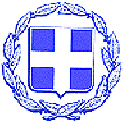 ΕΛΛΗΝΙΚΗ ΔΗΜΟΚΡΑΤΙΑ                                                                                      ΝΟΜΟΣ ΛΕΥΚΑΔΑΣ								ΑΝΑΡΤΗΤΕΑ ΣΤΟ ΔΙΑΔΙΚΤΥΟΔΗΜΟΣ ΛΕΥΚΑΔΑΣ		   ΑΠΟΣΠΑΣΜΑΑπό το πρακτικό της αρ.  22ης/22  ΣυνεδρίασηςΤΟΥ ΔΗΜΟΤΙΚΟΥ ΣΥΜΒΟΥΛΙΟΥ ΛΕΥΚΑΔΑΣΑΡ.ΑΠΟΦ. 159/2022Στη Λευκάδα σήμερα στις 22 του μηνός Δεκεμβρίου, του έτους 2022, ημέρα Πέμπτη και ώρα 16:00 ήρθε σε σε  δημόσια  Μεικτή (με τηλεδιάσκεψη μέσω εφαρμογής Webex & δια ζώσης στο Διοικητήριο-αίθουσα πολλαπλών χρήσεων), τακτική συνεδρίαση το Δημοτικό Συμβούλιο Λευκάδας, σύμφωνα με τις δ/ξεις του άρθρου 67 του Ν.3852/10 όπως αντικαταστάθηκαν με αυτές του άρθρου 74 του Ν. 4555/18,  της παρ.1β του άρθρου 177 του Ν. 4635/19 και καθώς και τις δ/ξεις των άρθρων 41 και 78 του Ν. 4954/22 & την υπ’ αρ. 375/39167/02-06-2022 Εγκύκλιο του Υπουργείου Εσωτερικών, ύστερα από την με αρ. πρωτ. 27975/16.12.2022 πρόσκληση του Προέδρου του, η οποία επιδόθηκε και δημοσιεύθηκε νόμιμα.                            Παρόντες                                                                                            ΑπόντεςΟ Δήμαρχος κ. Χαράλαμπος Δ. Καλός, προσκλήθηκε και παρίσταται στη συνεδρίαση, με φυσική παρουσία.Στη συνεδρίαση παρευρίσκεται και ο Νικόλαος Ζαβιτσάνος, υπάλληλος του Δήμου, για την τήρηση των πρακτικών.Αφού διαπιστώθηκε νόμιμη απαρτία, δηλαδή σε σύνολο τριάντα τριών (33) μελών βρέθηκαν παρόντα είκοσι επτά (27)  μέλη, ο Πρόεδρος κήρυξε την έναρξη της Συνεδρίασης.ΠΑΡΑΤΗΡΗΣΕΙΣ:Τέθηκε για συζήτηση ένα (1) θέμα Εκτός Ημερήσιας Διάταξης.Οι Δ.Σ. Γληγόρης Κων/νος και Γαζής Νικόλαος, αποχώρησαν πριν την συζήτηση του 1ου θέματος της Η.Δ.Ο Δ.Σ. Σαρανταένας Ιωάννης, προσήλθε πριν την συζήτηση του 1ου θέματος της Η.Δ.Οι Δ.Σ. Χαλικιάς Ευάγγελος και Γληγόρης Χρήστος, αποχώρησαν πριν την συζήτηση του 2ου θέματος της Η.Δ.ΘΕΜΑ 1ο: Απόφαση Δ.Σ. για έγκριση 8ης αναμόρφωσης προϋπολογισμού Δήμου Λευκάδας οικονομικού έτους 2022   &   8ης τροποποίησης Τεχνικού Προγράμματος 2022.				                     Εισηγητές: Αναστάσιος Γαζής, Αντιδήμαρχος                                                                               Σπυρίδων Λύγδας, ΑντιδήμαρχοςΟ Πρόεδρος του Δ.Σ. κ. Στυλιανός Ρόκκος, έδωσε τον λόγο στον Αντιδήμαρχο κ. Αναστάσιο Γαζή, ο οποίος εισηγούμενος το θέμα, έθεσε υπόψη των μελών του Δημ. Συμβουλίου, την αρ. 674/2022 (ΑΔΑ: 6400ΩΛΙ-9ΗΝ) απόφαση της Ο.Ε. του Δήμου που αφορά στην 8η αναμόρφωση του προϋπολογισμού του Δήμου Λευκάδας οικονομικού έτους 2022, η οποία έχει ως εξής:ΕΛΛΗΝΙΚΗ ΔΗΜΟΚΡΑΤΙΑ						ΝΟΜΟΣ ΛΕΥΚΑΔΑΣ		 					          ΑΝΑΡΤΗΤΕΑ ΣΤΟ ΔΙΑΔΙΚΤΥΟΔΗΜΟΣ ΛΕΥΚΑΔΑΣ					            	                   ΑΠΟΣΠΑΣΜΑ                        Από το πρακτικό της με αριθ. 63ης/2022  κατεπείγουσας Συνεδρίασηςτης Οικονομικής Επιτροπήςτου Δήμου ΛευκάδαςΑριθ. Απόφ. 674/2022Στην Λευκάδα σήμερα  στις 22 του μηνός Δεκεμβρίου  του έτους  2022,  ημέρα  Πέμπτη και  ώρα 12:45,  ήλθε σε κατεπείγουσα, ΜΕΙΚΤΗ (με τηλεδιάσκεψη μέσω εφαρμογής Webex & δια ζώσης στο Διοικητήριο), συνεδρίαση η Οικονομική Επιτροπή του Δήμου, σύμφωνα με τις δ/ξεις του άρθρου 75 του Ν.3852/2010 όπως αυτό αντικαταστάθηκε από το άρθρο 77 του Ν. 4555/18 και τις δ/ξεις του άρθρου 78 του Ν. 4954/22, ύστερα από την αριθ. πρωτ: 28362/22.12.2022 έγγραφη πρόσκληση του Προέδρου της, η οποία επιδόθηκε  νόμιμα στα μέλη της.Αφού διαπιστώθηκε νόμιμη απαρτία, δηλαδή σε σύνολο εννέα (9) μελών βρέθηκαν παρόντα τα παρακάτω πέντε (5) μέλη, άρχισε η Συνεδρίαση.                ΠΑΡΟΝΤΕΣ                                                              ΑΠΟΝΤΕΣ                   Τα ανωτέρω απόντα μέλη απουσίαζαν, αν και κλήθηκαν νόμιμα.Τα πρακτικά τηρήθηκαν από την γραμματέα της Οικονομικής Επιτροπής, Αιμιλία Χαλκιοπούλου, υπάλληλο  του  Δήμου Λευκάδας.Ο κ. Αργυρός Νικόλαος, αναπληρωματικό μέλος, αναπληρώνει το τακτικό μέλος, κ. Τσιρογιάννη Γεώργιο.	Ο Πρόεδρος της Ο.Ε. κ. Αναστάσιος Γαζής, Αντιδήμαρχος,  κάλεσε τα μέλη της Οικονομικής Επιτροπής να εγκρίνουν το κατεπείγον της συνεδρίασης για την συζήτηση και λήψη απόφασης στο θέμα που αναγράφεται στην υπ΄ αριθ. 28362/22.12.2022 πρόσκληση, λαμβάνοντας υπόψη και τις δ/ξεις του άρθρου 75 του Ν. 3852/2010, όπως αντικαταστάθηκε από το άρθρο 77 του Ν.4555/18, αναφέροντας τα εξής:Η συνεδρίαση κρίνεται κατεπείγουσα και για τα δύο θέματα, διότι λόγω λήξης του οικονομικού έτους 2022 δεν επαρκεί ο χρόνος ελέγχου  της 8ης αναμόρφωσης του προϋπολογισμού από την Αποκεντρωμένη Διοίκηση ενώ είναι αναγκαία λόγω έκτακτης χρηματοδότησης από ΚΑΠ και λογιστικής τακτοποίησης εσόδων –εξόδων ΔΕΗ.	Λαμβάνοντας υπόψη τα ανωτέρω η Οικονομική Επιτροπή ομόφωνα αποφάσισε το κατεπείγον της Συνεδρίασης, για τους προαναφερόμενους λόγους.ΘΕΜΑ 2ο:  Απόφαση Ο.Ε. για έγκριση 8ης αναμόρφωσης προϋπολογισμού Δήμου Λευκάδας, έτους 2022.Εισηγητής: Αναστάσιος Γαζής, Πρόεδρος Ο.Ε., ΑντιδήμαρχοςΟ Πρόεδρος της Ο.Ε. κ. Αναστάσιος Γαζής,  Αντιδήμαρχος, εισηγούμενος το θέμα, έθεσε υπόψη των μελών της Επιτροπής τα εξής:Με το άρθρο 8 του Β.Δ. 17-5/15-6-59 (ΦΕΚ 114/59 τεύχος Α') ορίζονται τα εξής:«1. Διαρκούντος του οικονομικού έτους απαγορεύεται μεταφορά πιστώσεως από κεφαλαίου εις κεφάλαιον και από άρθρου εις άρθρον. 2. Εξαιρετικώς πλην των εν τω προϋπολογισμώ εγγεγραμμένων πιστώσεων δι' εκτέλεσιν έργων, περί ών το άρθρον 161 του δημοτικού και κοινοτικού κώδικος, επιτρέπεται η μεταφορά πιστώσεως ως εκπληρωθέντος του σκοπού ή καταστάντος ανεφίκτου προς επαύξησιν άλλης πιστώσεως αναγεγραμμένης εν τω προϋπολογισμώ του αυτού ή άλλου κεφαλαίου ή προς δημιουργία πιστώσεων δι' εκτάκτους και επειγούσας ανάγκας μη προβλεπομένας εν τω προϋπολογισμώ. 3. Η κατά μεταφοράν διάθεσις των κατά την προηγουμένην παράγραφον πιστώσεων πραγματοποιείται δι' ειδικών αποφάσεων του δημοτικού συμβουλίου εγκρινομένων κατά τας διατάξεις του άρθρου 1 του Ν.Δ. 3777/1957. Αι αποφάσεις δέον να κατονομάζουν τα κεφάλαια και άρθρα, προς αύξησιν των πιστώσεων των οποίων μεταφέρονται τα αναλαμβανόμενα ποσά ή να καθορίζουν τα νέα κεφάλαια και άρθρα, άτινα δέον να δημιουργηθούν οσάκις πρόκειται περί απροόπτου δαπάνης. 4. Προς πρόληψιν ενδεχομένης ανεπαρκείας των πιστώσεων δι' απροόπτους δαπάνας, αναγράφεται εν τω προϋπολογισμώ του δήμου πίστωσις υπό ίδιον κεφάλαιον υπό τίτλον «Αποθεματικόν» και άρθρον υπό τον τίτλον «Ποσόν διαθέσιμον προς αναπλήρωσιν των πιστώσεων, αίτινες ήθελον ευρεθή εν ανεπαρκεία, ως και δι' εκτάκτους και επειγούσας ανάγκας μη προβλεπομένας εν τω προϋπολογισμώ». 5. Δια την πληρεστέραν από πλευράς λογιστικής τάξεως παρακολούθησιν και εμφάνισιν της κινήσεως των δια μεταφοράς πραγματοποιουμένων κατά την παράγραφο 2 του παρόντος άρθρου αυξομειώσεων των πιστώσεων, η μεταφορά τούτων ενεργείται μέσω του εν τη παραγράφω 4 του παρόντος προβλεπομένου Κεφαλαίου του προϋπολογισμού».Σύμφωνα με την παρ 5 του άρθρου 23 του Ν. 3536/07,στον Γενικό Γραμματέα της Περιφέρειας υποβάλλονται για έλεγχο νομιμότητας οι αποφάσεις των δημοτικών ή κοινοτικών συμβουλίων που αφορούν αναμορφώσεις των προϋπολογισμών των Ο.Τ.Α., συνοδευόμενες από τις εισηγήσεις των αρμόδιων υπηρεσιών. Η προθεσμία του δεύτερου εδαφίου της παρ. 1 του άρθρου 149 του Κώδικα Δήμων και Κοινοτήτων που κυρώθηκε με το άρθρο πρώτο του ν. 3463/2006, στην περίπτωση αυτή, ορίζεται σε δέκα ημέρες. Τα αρμόδια όργανα που ενεργούν κατά παράβαση των διατάξεων του πρώτου εδαφίου της παρούσας παραγράφου υπέχουν, ανεξάρτητα από τυχόν ποινική ευθύνη, πειθαρχική και αστική ευθύνη κατά τις διατάξεις των άρθρων 141, 142 και 143 του Κώδικα Δήμων και Κοινοτήτων που κυρώθηκε με το άρθρο πρώτο του ν. 3463/2006. Σύμφωνα με το Υπουργείο Εσωτερικών η αναμόρφωση του προϋπολογισμού αποτελεί κατ’ ουσίαν τροποποίηση της απόφασης με την οποία ψηφίστηκε αυτός. Άρα, για την έκδοση της τροποποιητικής του προϋπολογισμού απόφασης, απαιτείται η τήρηση του ίδιου τύπου και διαδικασίας, όπως ορίζεται στην κείμενη νομοθεσία. (ΥΠ.ΕΣ. 28376/18.07.2012). Σύμφωνα πάντα με το ίδιο έγγραφο, με τις διατάξεις της παρ. 5 του άρθρου 23 του ν. 3536/2007 ο νομοθέτης θέλει να ρυθμίσει ένα επιμέρους ζήτημα με τρόπο διαφορετικό από τα εν γένει ισχύοντα- και δη την προθεσμία εντός της οποίας η εποπτεύουσα αρχή ολοκληρώνει τον έλεγχο νομιμότητας της απόφασης αναμόρφωσης. Από το παραπάνω έγγραφο συνάγεται ότι εκτός από την εισήγηση των αρμόδιων υπηρεσιών απαιτείται και η τήρηση του ίδιου τύπου και διαδικασίας, όπως ορίζεται στην κείμενη νομοθεσία, για τον προϋπολογισμό. Με το ν. 4172/2013 ορίζεται ότι η εκτελεστική επιτροπή και η επιτροπή διαβούλευσης διατυπώνουν τη γνώμη τους μόνο κατά το στάδιο κατάρτισης του προϋπολογισμού και δεν απαιτείται εκ νέου γνωμοδότησή τους για όποιες αναμορφώσεις του ακολουθήσουν. (παρ 5 άρθρο 77 Ν. 4172/2013). Υπενθυμίζεται ότι η εκτελεστική επιτροπή, στο πλαίσιο των αρμοδιοτήτων της που αφορούν την προετοιμασία κατάρτισης του προϋπολογισμού, καταθέτει το προσχέδιο αυτού στην οικονομική επιτροπή. Για τη σύνταξη του προσχεδίου, η εκτελεστική επιτροπή συγκεντρώνει και αξιολογεί τυχόν προτάσεις των υπηρεσιών του δήμου, καθώς και της επιτροπής διαβούλευσης, εφόσον αυτή υπάρχει. Εάν το προσχέδιο δεν καταρτιστεί ή δεν υποβληθεί εμπρόθεσμα στην οικονομική επιτροπή, τότε καταρτίζεται από αυτήν. (παρ 5 άρθρο 77 Ν. 4172/2013).Συνεπώς, σύμφωνα με το έγγραφο του ΥΠ.ΕΣ. 28376/18.07.2012, εκτός των ρητά εξαιρουμένων διαδικασιών της διατύπωσης γνώμης από την εκτελεστική επιτροπή και την επιτροπή διαβούλευσης, με το ν. 4172/2013, οι υπόλοιπες ενέργειες αναμόρφωσης του προϋπολογισμού, ακολουθούν την τήρηση του ίδιου τύπου και διαδικασίας με τη ψήφιση του προϋπολογισμού. Σύμφωνα με την υπ’ αριθμ. οικ. 55040/21.07.2021 (ΦΕΚ 3291/Β/26-07-2021, τεύχος Β΄) ΚΥΑ «Παροχή οδηγιών για την κατάρτιση του προϋπολογισμού των δήμων οικ. έτους 2022 – μερική τροποποίηση της υπ’ αριθμ. 7028/2004 (Β΄ 253) απόφασης», μετά τη λήξη της χρήσης 2021 και εντός του 1ου τετραμήνου του 2022, οι Δήμοι υποχρεούνται να επανελέγξουν τις παραδοχές με βάση τις οποίες κατήρτισαν τον προϋπολογισμό του 2022 και να προχωρήσουν σε αναμόρφωσή του, λαμβάνοντας υπόψη τα πραγματικά οικονομικά αποτελέσματα και μεγέθη τους, όπως αυτά θα έχουν διαμορφωθεί την 31-12-2021, προκειμένου αυτός να καταστεί ρεαλιστικός. Με βάση τα παραπάνω η Δ/νση Οικονομικών Υπηρεσιών του Δήμου αφού έλαβε υπόψη της : την παρ. 5 του άρθρου 23 του Ν. 3536/07το άρθρο 8 του Β.Δ. 17-5/15-6-59 (ΦΕΚ 114/59 τεύχος Α')το υπ’ αριθμ. 28376/18-07-2012 έγγραφο ΥΠ.ΕΣ. την παρ. 5 του άρθρου 77 του Ν. 4172/2013την παρ. 9 του άρθρου 77 του Ν. 4172/13 όπως αντικαταστάθηκε με το άρθρο 189 του Ν. 4555/18 και αντικαταστάθηκε εκ νέου με την περ. β της παρ 1 του άρθρου 12 του Ν.4623/19την  υπ’ αριθμ. εγκ. 108/72349/16-10-2019 ΥΠ.ΕΣ.τον προϋπολογισμό του Δήμου Λευκάδας, οικ. έτους 2022, ο οποίος ψηφίστηκε με την αριθμ. 186/2021 απόφαση του Δημοτικού Συμβουλίου και εγκρίθηκε με την υπ’ αριθμ. πρωτ. 8627/21-01-2022 (ΑΔΑ:ΩΔΟΠΟΡ1Φ-3ΑΩ) απόφαση της Αποκεντρωμένης Διοίκησης Πελοποννήσου, Δυτικής Ελλάδας και Ιονίου.την ανάγκη πραγματοποίησης τακτοποιητικών εγγραφών, με βάση τα πραγματικά οικονομικά αποτελέσματα και μεγέθη τους, όπως αυτά διαμορφώθηκαν στις 31-12-2021.Την 1η αναμόρφωση του προϋπολογισμού οικ. έτους 2022, η οποία ψηφίστηκε με την αριθμ. 33/2022 απόφαση του Δημοτικού Συμβουλίου και εγκρίθηκε με την υπ’ αριθμ. πρωτ. 36628/16-03-2022 (ΑΔΑ: Ψ7ΧΘΟΡ1Φ-32Τ) απόφαση της Αποκεντρωμένης Διοίκησης Πελοποννήσου, Δυτικής Ελλάδας και Ιονίου.Την 2η αναμόρφωση του προϋπολογισμού οικ. έτους 2022, η οποία ψηφίστηκε με την αριθμ. 46/2022 απόφαση του Δημοτικού Συμβουλίου και εγκρίθηκε με την υπ’ αριθμ. πρωτ. 62589/19-04-2022 (ΑΔΑ: 9ΒΓΡΟΡ1Φ-Β2Ξ) απόφαση της Αποκεντρωμένης Διοίκησης Πελοποννήσου, Δυτικής Ελλάδας και Ιονίου.Την 3η αναμόρφωση του προϋπολογισμού οικ. έτους 2022, η οποία ψηφίστηκε με την αριθμ. 71/2022 απόφαση του Δημοτικού Συμβουλίου και εγκρίθηκε με την υπ’ αριθμ. πρωτ. 89156/10-06-2022 (ΑΔΑ: ΨΗ97ΟΡ1Φ-ΘΓ2) απόφαση της Αποκεντρωμένης Διοίκησης Πελοποννήσου, Δυτικής Ελλάδας και Ιονίου.Την 4η αναμόρφωση του προϋπολογισμού οικ. έτους 2022, η οποία ψηφίστηκε με την αριθμ. 91/2022 απόφαση του Δημοτικού Συμβουλίου και εγκρίθηκε με την υπ’ αριθμ. πρωτ. 111765/20-07-2022 (ΑΔΑ: 63Ω8ΟΡ1Φ-ΥΦ6) απόφαση της Αποκεντρωμένης Διοίκησης Πελοποννήσου, Δυτικής Ελλάδας και Ιονίου.Την 5η αναμόρφωση του προϋπολογισμού οικ. έτους 2022, η οποία ψηφίστηκε με την αριθμ. 98/2022 απόφαση του Δημοτικού Συμβουλίου και εγκρίθηκε με την υπ’ αριθμ. πρωτ.132015/24-08-2022 (ΑΔΑ:6ΑΠΣΟΡ1Φ-ΞΧΧ) απόφαση της Αποκεντρωμένης Διοίκησης Πελοποννήσου, Δυτικής Ελλάδας και Ιονίου.Την 6η αναμόρφωση του προϋπολογισμού οικ. έτους 2022, η οποία ψηφίστηκε με την αριθμ. 122/2022/ΑΔΑ: Ψ2ΞΡΩΛΙ-1Β3 απόφαση του Δημοτικού Συμβουλίου και εγκρίθηκε με την υπ’ αριθμ. πρωτ. 169247/10-11-2022(ΑΔΑ:Ω5ΥΧΟΠ1Φ-4ΔΙ) απόφαση της Αποκεντρωμένης Διοίκησης Πελοποννήσου, Δυτικής Ελλάδας και Ιονίου.Την 7η αναμόρφωση του προϋπολογισμού οικ. έτους 2022, η οποία ψηφίστηκε με την αριθμ.131/2022/ΑΔΑ:ΩΔΛΞΩΛΙ-ΞΓΠ απόφαση του Δημοτικού Συμβουλίου και εγκρίθηκε με την υπ’ αριθμ. πρωτ. 174588/5-12-2022(ΑΔΑ:ΡΟΨΕΟΡ1Φ-0Θ1) απόφαση της Αποκεντρωμένης Διοίκησης Πελοποννήσου, Δυτικής Ελλάδας και Ιονίου.Τη με αριθμ.15/2022/ΑΔΑ:6Β76ΩΛΙ-Μ4Ο απόφαση της Εκτελεστικής ΕπιτροπήςΟι διατάξεις των παρ. 1 και 2 του άρθρου 15 του ν.4915/2022 (Α΄ 63) με τις οποίες ορίζεται ότι:«1.Ειδικά για την κατάρτιση ή αναμόρφωση του προϋπολογισμού έτους 2022, οι Κεντρικοί Αυτοτελείς Πόροι (ΚΑΠ) επενδυτικών δαπανών των δήμων, καθώς και το ειδικό τέλος της παρ. Α'1 του άρθρου 25 του ν. 3468/2006 (Α' 129), μπορούν να διατίθενται προς αντιμετώπιση λειτουργικών δαπανών που διαπιστώνονται από την έναρξη ισχύος της παρούσας και δεν μπορούν να καλυφθούν από το χρηματικό υπόλοιπο, τα τακτικά ή έκτακτα έσοδά τους. Από την εφαρμογή της παρούσας δεν δύναται να προέλθει καθ' οιονδήποτε τρόπο, άμεση ή έμμεση, επιβάρυνση του κρατικού προϋπολογισμού.2. Σε περιπτώσεις αδυναμίας κάλυψης λειτουργικών ή επενδυτικών αναγκών των υπηρεσιών ανταποδοτικού χαρακτήρα, κατά την κατάρτιση και εκτέλεση του προϋπολογισμού του έτους 2022, η οικονομική επιτροπή του δήμου δύναται να συντάσσει το σχέδιο του προϋπολογισμού, ή να εισηγείται την αναμόρφωση αυτού, με μεταφορά πάσης φύσεως ανειδίκευτων πιστώσεων,συμπεριλαμβανομένων των εσόδων της παρ. 1, ώστε να διασφαλίζεται η εύρυθμη λειτουργία των υπηρεσιών αυτών. Η απόφαση της οικονομικής επιτροπής και η σχετική απόφαση τεχνικού προγράμματος, όπου απαιτείται, αποτελούν δεσμευτική εισήγηση για την κατάρτιση ή αναμόρφωση του προϋπολογισμού, η οποία εγκρίνεται υποχρεωτικά από το οικείο Δημοτικό Συμβούλιο.»Την αντιμετώπιση αναγκών που έχουν προκύψει και δεν ήταν δυνατόν να προβλεφθούν ή να χρηματοδοτηθούν κατά τη σύνταξη του αρχικού προϋπολογισμού και κρίνονται απαραίτητες για την απρόσκοπτη λειτουργία του Δήμου.εισηγείται προς την Οικονομική Επιτροπή Την 8η αναμόρφωση του προϋπολογισμού έτους 2022 σύμφωνα με τα παρακάτω:A. Αυξομειώσεις  Κ.Α. Εξόδων Υπηρεσίας Καθαριότητας και Ηλεκτροφωτισμού και μεταφορά τους στο αποθεματικό  (Κ.Α.Ε. 9111)ΜΕΙΩΝΟΝΤΑΙ οι κάτωθι Κ.Α.Ε. λόγω του ότι λήγει το τρέχον οικονομικό έτος και ως εκ τούτου δεν επαρκεί ο χρόνος για τη χρήση των εγγεγραμμένων πιστώσεων:Το ανωτέρω ποσό των 253.441,20 ευρώ μεταφέρεται μέσω του αποθεματικού  και ΑΥΞΑΝΟΝΤΑΙ οι κάτωθι ΚΑΕ για την κάλυψη λειτουργικών αναγκών  της Υπηρεσίας Καθαριότητας και Ηλεκτροφωτισμού:Β. Αυξομειώσεις  Κ.Α. Εξόδων Υπηρεσίας Ύδρευσης-Άδρευσης-Αποχέτευσης και μεταφορά τους στο αποθεματικό  (Κ.Α.Ε. 9111)ΜΕΙΩΝΟΝΤΑΙ οι κάτωθι Κ.Α.Ε. λόγω του ότι λήγει το τρέχον οικονομικό έτος και ως εκ τούτου δεν επαρκεί ο χρόνος για τη χρήση των εγγεγραμμένων πιστώσεων:Το ανωτέρω ποσό των   56.095,79 ευρώ μεταφέρεται μέσω του αποθεματικού καιΑΥΞΑΝΟΝΤΑΙ οι κάτωθι ΚΑΕ για την κάλυψη λειτουργικών αναγκών  της Υπηρεσίας Ύδρευσης-Άδρευσης-Αποχέτευσης:Γ. Αυξομειώσεις Κ.Α. Εξόδων υπηρεσιών (00-,10-,15-,30-,35-,40-,45-,50-,70-)και μεταφορά τους στο αποθεματικό  (Κ.Α.Ε. 9111)ΜΕΙΩΝΟΝΤΑΙ οι κάτωθι Κ.Α.Ε. λόγω του ότι λήγει το τρέχον οικονομικό έτος και ως εκ τούτου δεν επαρκεί ο χρόνος για τη χρήση των εγγεγραμμένων πιστώσεων:Από το ανωτέρω ποσό των 517.275,27 ευρώ μεταφέρεται μέσω του αποθεματικού ποσό 103.399,31€ και ΑΥΞΑΝΟΝΤΑΙ οι παρακάτω ΚΑΕ για την κάλυψη λειτουργικών αναγκών  του Δήμου:Το υπόλοιπο ποσό των 413.875,96€ ευρώ μεταφέρεται μέσω του αποθεματικού στις Υπηρεσίες ανταποδοτικού χαρακτήρα για την εύρυθμη λειτουργία του Δήμου, κάνοντας χρήση των διατάξεων της παραγράφου 2 του αρθρ. 15 του ν.4915/2022(Α΄63):- Υπηρεσία Καθαριότητας και Ηλεκτροφωτισμού- Υπηρεσία ανταποδοτικού χαρακτήρα:- Υπηρεσία Ύδρευσης-Άδρευσης-Αποχέτευσης- Υπηρεσία ανταποδοτικού χαρακτήρα:Δ. Χρηματοδοτήσεις από Κεντρικούς Αυτοτελείς Πόρους (ΚΑΠ) για την κάλυψη γενικών αναγκώνΛαμβάνοντας υπόψη: α) τη με αριθμ. τη με αριθμ.88367/22-12-2022/ΑΔΑ:Ψ7Ω146ΜΤΛ6-Μ0Λ απόφαση Αναπληρωτή Υπουργού Εσωτερικών περί απόδοσης από Κεντρικούς Αυτοτελείς πόρους έτους 2022 σε όλους τους Δήμους της χώρας προς κάλυψη λειτουργικών και γενικών δαπανών τους λόγω επιβάρυνσης των προϋπολογισμών από την αύξηση του ενεργειακού κόστους, σύμφωνα με την οποία κατανέμεται στον Δήμο Λευκάδας το ποσό των 71.545,00€   β) τη με αριθμ.673/2022 απόφαση Οικονομικής Επιτροπής περί αποδοχής της ανωτέρω συμπληρωματικής επιχορήγησηςθα πρέπει να εγγραφούν στο προϋπολογισμό του έτους 2022 ανάλογες εγγραφές στους Κ.Α. Εσόδου και Εξόδων.Τροποποίηση Κ.Α. Εσόδου για  χρηματοδοτήσεις από Κεντρικούς Αυτοτελείς Πόρους (ΚΑΠ) για την κάλυψη γενικών αναγκών-Ενισχύεται ο Κ.Α. Εσόδου  0611.000  με τίτλο «ΚΑΠ για την κάλυψη γενικών αναγκών (άρθρο 25 Ν 1828/89)» με το ποσό των  71.545,00€  Μεταφορά από το αποθεματικό (Κ.Α.Ε. 9111) για την ενίσχυση  του Κ.Α. Εξόδου:-Ενισχύεται ο Κ.Α. Εξόδου 20-6211 με τίτλο «Αντίτιμο ηλεκτρικού ρεύματος για φωτισμό οδών, πλατειών και κοινόχρηστων χώρων και παραγωγικής διαδικασίας» με το ποσό των 71.545,00€ , προκειμένου να τακτοποιηθούν οι λογιστικές εγγραφές στη ΔΕΗ που αφορούν την εξόφληση του ηλεκτρικού ρεύματοςΕ. Αυξομειώσεις Κ.Α.Εξόδων ΣΑΤΑ 2021 και μεταφορά τους στο αποθεματικό (Κ.Α.Ε 9111)Μειώνεται ο ΚΑΕ 30-7326.127 με τίτλο «Κατασκευή έργων διευθέτησης ομβρίων Δήμου Λευκάδας» κατά το ποσό των 43.750,00€, διότι είναι ποσό έκπτωσης από διαγωνιστική διαδικασία. Το ανωτέρω ποσό μεταφέρεται μέσω του αποθεματικού στους παρακάτω ΚΑΕ:Ενισχύεται ο ΚΑΕ με τίτλο «Βελτίωση αθλητικών εγκαταστάσεων Δήμου Λευκάδας, Ν. Λευκάδας» κατά το ποσό των 29.558,98€,(ΣΑΤΑ 2021) διότι σύμφωνα με την αριθμ.574/2022/ΑΔΑ:ΨΤΗΟΩΛΙ-2Η0 απόφαση της Οικ. Επ. εγκρίθηκε  ο 2ος ΑΠΕ και της 1ης Συμπληρωματικής Σύμβασης ΕργασιώνΔημιουργείται νέος ΚΑΕ με τίτλο «Κατεπείγουσες εργασίες αποκατάστασης αντιστήριξης δρόμου κοινότητας Σύβρου Δήμου Λευκάδας» με ποσό 18.250,00€ που αναλύεται ωςς εξής: 14.191,02€ από ΣΑΤΑ 2021 και κατά ποσό 4.058,98€ από το αποθεματικόMετά τις ανωτέρω μεταβολές το αποθεματικό, Κ.Α.Ε. 9111, διαμορφώνεται στο ποσό των 153.061,70 ευρώ .»Μετά από διαλογική συζήτηση, η Ο.Ε.  αφού  έλαβε υπόψη της:την ανωτέρω εισήγηση.το άρθρο 75 του Ν. 3852/10  περί λειτουργίας Ο.Ε. & Ε.Π.Ζ. όπως αντικαταστάθηκε από το  άρθρο 77 του Ν. 4555/18,το άρθρο 72 του Ν. 3852/10 περί αρμοδιοτήτων Ο.Ε. όπως αντικαταστάθηκε από  το άρθρο 40 του Ν. 4735/20 και τροποποιήθηκε από το άρθρο 38 του Ν. 4795/21,το υπ΄ αριθ. 28376/18-7-2012 έγγραφο ΥΠ. ΕΣ.τις δ/ξεις του άρθρου 189 του ν. 4555/18,το άρθρο 12 του Ν. 4623/2019,τις δ/ξεις του άρθρου 177 του ν. 4635/19,την υπ΄ αριθμ. 108/72349/16-10-2019 εγκύκλιο του ΥΠ. ΕΣ., το γεγονός ότι δεν κατατέθηκε εναλλακτική πρόταση από παράταξη του Δήμου ή από μέλος του Δημοτικού Συμβουλίου ΑΠΟΦΑΣΙΖΕΙ ΟΜΟΦΩΝΑΕισηγείται στο Δ.Σ. την έγκριση της 8ης αναμόρφωσης του προϋπολογισμού του Δήμου Λευκάδας οικονομικού έτους 2022, σύμφωνα με την ανωτέρω εισήγηση.	Η απόφαση αυτή πήρε αύξοντα αριθμό: 674/2022.»              Στη συνέχεια ο Αντιδήμαρχος κ. Σπυρίδων Λύγδας, ενημέρωσε το Δημ. Συμβούλιο για την αρ. 15/2022 (ΑΔΑ: 6Β76ΩΛΙ-Μ4Ο) απόφαση της Ε.Ε. η οποία έχει ως εξής: ΕΛΛΗΝΙΚΗ  ΔΗΜΟΚΡΑΤΙΑ                                                                            ΑΝΑΡΤΗΤΕΑ ΣΤΟ ΔΙΑΔΙΚΤΥΟΝΟΜΟΣ ΛΕΥΚΑΔΑΣ     ΔΗΜΟΣ ΛΕΥΚΑΔΑΣ       ΑπόσπασμαΑπό το πρακτικό της με αριθ:  11 ης/2022Συνεδρίασης της Εκτελεστικής  Επιτροπήςτου Δήμου ΛευκάδαςΑριθ.Απόφασης:15/2022Στη Λευκάδα και στο Δημοτικό Κατάστημα σήμερα στις 19 Δεκεμβρίου 2022   ημέρα Δευτέρα    και ώρα   9:30, η Ε.Ε. συνήλθε σε τακτική συνεδρίαση σύμφωνα με τις δ/ξεις των άρθρων 62 και 63 του Ν.3852/10 όπως τροποποιήθηκαν και ισχύουν, την αριθμ.5/11 απόφαση του Δημοτικού Συμβουλίου, τις δ/ξεις του άρθρου 78 του Ν.4954/22  μετά την αριθμ.πρωτ.  27909/16-12-2022 έγγραφη πρόσκληση του Προέδρου της η οποία επιδόθηκε νόμιμα στα μέλη.Στη συνεδρίαση συμμετείχαν οι παρακάτω:Αφού διαπιστώθηκε νόμιμη απαρτία ο Πρόεδρος κήρυξε την έναρξη της συνεδρίασης. Τα πρακτικά τηρήθηκαν από  τη γραμματέα της Επιτροπής Σταματέλου Ανθούλα υπάλληλο του Δήμου Λευκάδας. Στη συνεδρίαση παραβρέθηκαν ο κ.Δημήτρης Βραχνούλας Προϊστάμενος Τμήματος Τεχν. Εργων Δ/νσης Τεχνικών Υπηρεσιών και η κ.Αμαλία Φραγκούλη προϊσταμένη Αυτ. Τμημ. Προγραμματισμού, Οργάνωσης και Πληροφορικής.ΘΕΜΑ 2ο: «8η Τροποποίηση Τεχνικού Προγράμματος Δήμου Λευκάδας έτους 2022».                         Εισηγητής:  Χαράλαμπος Καλός, Δήμαρχος-Πρόεδρος Ε.Ε.Ο Πρόεδρος εισηγούμενος το ανωτέρω θέμα της ημερήσιας διάταξης είπε τα εξής:Σύμφωνα με την περίπτωση γ΄ του άρθρου 63 του Ν.3852/2010 η Εκτελεστική Επιτροπή καταρτίζει και εισηγείται στο Δημοτικό Συμβούλιο το Τεχνικό Πρόγραμμα του Δήμου και έχει την ευθύνη της υλοποίησής του. Στη συνέχεια το Δημοτικό Συμβούλιο ψηφίζει το Τεχνικό Πρόγραμμα σύμφωνα με  τις δ/ξεις του άρθρου 208 του Ν.3463/2006 όπως τροποποιήθηκε με τις δ/ξεις του άρθρου 191 του Ν.4555/18 και του άρθρου 8 του Ν.4623/19,λαμβάνοντας υπόψη τo αριθμ. ΕΣ 2386/19-12-2022 έγγραφο της Δ/νσης Τεχνικών Υπηρεσιών σχετικά με την 8η Τροποποίηση του Τεχνικού Προγράμματος Δήμου Λευκάδας 2022, προτείνουμε την 8η τροποποίηση του Τεχνικού Προγράμματος έτους 2022 ως ακολούθως:Α. Νέο έργο:Β. ΔΙΑΓΡΑΦΗ ΕΡΓΟΥ-ΔΙΑΓΡΑΦΗ ΜΕΛΕΤΗΣΓ .Ενίσχυση συνεχιζόμενων έργων προηγούμενων ετώνΔ. Μείωση ποσού στο παρακάτω έργο:Συνεχιζόμενα έργαΝέα έργαΣυνεχιζόμενες μελέτεςΜελέτες ΝέεςΗ Εκτελεστική Επιτροπή αφού έλαβε υπόψη τις διατάξεις του Ν.3852/2010, την εισήγηση του Προέδρου και μετά από διαλογική συζήτηση                                                              ΟΜΟΦΩΝΑ ΑΠΟΦΑΣΙΖΕΙ Την  8η Τροποποίηση του Τεχνικού Προγράμματος του Δήμου Λευκάδας για το οικονομικό έτος 2022, όπως εμφανίζεται στον ανωτέρω πίνακα της εισήγησης. Η εν λόγω απόφαση θα διαβιβασθεί στο Δημοτικό Συμβούλιο για έγκριση.Η απόφαση αυτή πήρε αριθμό  15 / 2022.»  Ακολούθησε συζήτηση και τοποθετήσεις των μελών του Συμβουλίου.Δεν κατατέθηκε εναλλακτική πρόταση από παράταξη του Δήμου ή από μέλος του Δημοτικού Συμβουλίου.Στη συνέχεια ακολούθησε ψηφοφορία.Υπέρ της εισήγησης, ψήφισαν δεκαέξι (16) Δ.Σ.Κατά ψήφισαν εννέα (9) Δ.Σ. οι κ.κ. Δρακονταειδής Κων/νος, Περδικάρης Αθανάσιος, Σέρβος Κων/νος, Χαλικιάς Ευάγγελος,  Γληγόρης Χρήστος,  Βερροιώτης Ευάγγελος, και Βεροιώτης Αλέξανδρος.Παρών δήλωσε ο Δ.Σ. Λάζαρης Απόστολος .Το Δ.Σ. αφού έλαβε υπόψη τουτις δ/ξεις του άρθρου 266 του Ν. 3852/2010, όπως αντικαταστάθηκε με την παρ. 1 του άρθρου 175 του Ν.   4555/2018, τις δ/ξεις του άρθρου 189, 191  του Ν. 4555/18τις δ/ξεις των άρθρων 8,12 του Ν. 4623/19Τις δ/ξεις του άρθρου 177 του ν. 4635/19την υπ΄ αριθμ. 108/72349/16-10-2019 εγκύκλιο του ΥΠ. ΕΣ. την υπ’ άριθ. ΚΥΑ οικ.55040/21-7-21το γεγονός ότι δεν κατατέθηκε εναλλακτική πρόταση από παράταξη του Δήμου ή από μέλος του     Δημοτικού Συμβουλίου ΑΠΟΦΑΣΙΖΕΙ ΟΜΟΦΩΝΑΕγκρίνει την 8η αναμόρφωση του πρ/σμού του Δήμου έτους 2022, σύμφωνα με την αρ. 674/2022 (ΑΔΑ: 6400ΩΛΙ-9ΗΝ)  ανωτέρω απόφαση της  Ο.Ε.  Εγκρίνει την  8η τροποποίηση του Τεχνικού Προγράμματος του Δήμου έτους 2022, σύμφωνα με την αρ. 15/2022 (ΑΔΑ: 6Β76ΩΛΙ-Μ4Ο) ανωτέρω απόφαση της Ε.Ε.Η απόφαση αυτή πήρε αρ. 159/2022.    		     Ο ΠΡΟΕΔΡΟΣ				           Τα παρόντα μέλη       	             ΣΤΥΛΙΑΝΟΣ ΡΟΚΚΟΣ1Ρόκκος Στυλιανός (Πρόεδρος)φυσική παρουσία1Μαργέλη Μαρία 2Λύγδας Σπυρίδωνφυσική παρουσία2Σαρανταένας Ιωάννης3Βικέντιος Νικόλαος φυσική παρουσία3Κοντογιώργης Σπυρίδων4Τυπάλδος Νικόλαοςφυσική παρουσία4Ζαβιτσάνος Πέτρος5Σολδάτος Χαρίλαοςφυσική παρουσία5Λιβιτσάνος Ιωάννης6Σολδάτος Θεόδωροςτηλεδιάσκεψη6Κονιδάρης Κων/νος7Ζουριδάκης Ευτύχιος τηλεδιάσκεψη78Σκληρός Φίλιππος φυσική παρουσία8(οι οποίοι δεν συμμετείχαν, 9Γαζής Αναστάσιος φυσική παρουσία9 αν και κλήθηκαν νόμιμα)10Σολδάτος Γεώργιοςτηλεδιάσκεψη1011Αραβανή Χριστίνατηλεδιάσκεψη1112Δρακονταειδής Κων/νοςφυσική παρουσία1213Σέρβος Κων/νοςφυσική παρουσία1314Περδικάρης Αθανάσιοςφυσική παρουσία1415Χαλικιάς Ευάγγελοςφυσική παρουσία1516Γληγόρης Χρήστοςφυσική παρουσία1617Γληγόρης Κων/νοςφυσική παρουσία1718Κωνσταντινίδη Ρεκατσίνα Σεβαστή φυσική παρουσία1819Γαζής Νικόλαος φυσική παρουσία1920Μελάς Γεράσιμοςφυσική παρουσία2021Βερροιώτης Ευάγγελοςφυσική παρουσία2122Τσιρογιάννης Γεώργιοςφυσική παρουσία2223Γιαννιώτης Παναγιώτηςτηλεδιάσκεψη2324Αργυρός Νικόλαος τηλεδιάσκεψη2425Γιαννούτσος Χαράλαμπος τηλεδιάσκεψη2526Λάζαρης Απόστολοςφυσική παρουσία2627Βεροιώτης Αλέξανδροςφυσική παρουσία272828292930303131323233331Γαζής Αναστάσιος (Πρόεδρος)δια ζώσης1Τυπάλδος Νικόλαος2Βικέντιος Νικόλαοςδια ζώσης2Κοντογιώργης Σπυρίδων3Λύγδας Σπυρίδωντηλεδιάσκεψη3Μαργέλη Μαρία4Αργυρός Νικόλαος (αμαπλ.)τηλεδιάσκεψη4Σέρβος Κων/νος5Γιαννιώτης Παναγιώτηςτηλεδιάσκεψη566778899ΚΑΕΤΙΤΛΟΣΠΟΣΟ20-6011Τακτικές αποδοχές (περιλαμβάνονται βασικός μισθός, δώρα εορτών, γενικά και ειδικά τακτικά επιδόματα)56.000,0020-6021Τακτικές αποδοχές (περιλαμβάνονται βασικός μισθός, δώρα εορτών, γενικά και ειδικά τακτικά επιδόματα)3.000,0020-6051.007Εργοδοτική εισφορά υπέρ ΕΦΚΑ ΑΠΔΔ17.000,0020-6052.001Εργοδοτικές Εισφορές Ι.Κ.Α.2.000,0020-6265.005Επισκευή - συντήρηση υπόγειων κάδων και μηχανισμών τους του Δήμου Λευκάδας3.500,0020-6322Τέλη κυκλοφορίας φορτηγών αυτοκινήτων1.550,0020-6412Έξοδα μεταφοράς αγαθών φορτοεκφορτωτικά1.000,0020-6414.002Μεταφορές απορριμμάτων από τον Κάλαμο και τον Καστό8.000,0020-6414.003Μεταφορές - μετακινήσεις υπόγειων κάδων200,0020-6414.005Μεταφορές οχημάτων και μηχανημάτων3.152,0020-6633Προμήθεια χημικού υλικού (απολυμαντικά, χημικά κλπ)3.491,5920-6671Ανταλλακτικά μεταφορικών μέσων46.540,0220-6672Ανταλλακτικά λοιπών μηχανημάτων14.714,2720-6673.003Προμήθεια λιπαντικών και λαδιών για την λειτουργία των ΣΜΑ10.000,0020-6673.004Προμήθεια ανταλλακτικών μηχανημάτων ΣΜΑ11.723,4120-6699.002Προμήθεια ψηκτρών5.500,0020-6699.003Προμηθεια ελαστικων6.862,4020-6699.004Προμήθεια ηλεκτρολογικού υλικού στη Δ.Ε. Λευκάδας 169,4720-6699.005Προμήθεια.  ηλεκτρολογικού υλικού ΔΕ Καρυάς8,5220-6699.006Προμήθεια ηλεκτρολογικού υλικού ΔΕ Ελλομένου43,5620-6699.009Προμήθεια καταναλωτικών υλικών (σάκοι απορ/των, σκούπες κ.α.)20,0020-6699.010Προμήθεια ηλεκτρολογικού υλικού Δ.Ε.Απολλωνίων75,5920-6699.011Προμήθεια ηλεκτρολογικού υλικού Δ.Ε. Σφακιωτών1,8320-6699.016Προμήθεια ηλεκτρολογικού υλικού Δ.Ε.Καλάμου και ΔΕ Καστού19,6120-6699.019Προμήθεια αναλωσίμων υλικών καθαριότητας1.868,9320-6699.020Προμήθεια διαφόρων υλικών χωροθέτησης κάδων απορριμμάτων4.000,0020-7131.003Προμήθεια ανοικτού container18.000,0020-7321.002Διαμόρφωση - αποκατάσταση χώρου ΧΑΔΑ Καστού10.000,0020-7321.003Διαμόρφωση - αποκατάσταση χώρου ΧΑΔΑ Καλάμου10.000,0020-7326.014Ανακατασκευή και συντήρηση υποδομών δικτύου δημοτικού ηλεκτροφωτισμού Δήμου Λευκάδας15.000,00ΣΥΝΟΛΟΣΥΝΟΛΟ253.441,20ΚΑΕΤΙΤΛΟΣΠΟΣΟ20-6042Αποζημίωση υπερωριακής εργασίας και για εξαιρέσιμες ημέρες και νυκτερινές ώρες και λοιπές πρόσθετες αμοιβές1.100,0020-6211Αντίτιμο ηλεκτρικού ρεύματος για φωτισμό οδών, πλατειών και κοινόχρηστων χώρων και παραγωγικής διαδικασίας232.416,1820-6162Λοιπά έξοδα τρίτων19.925,02ΣΥΝΟΛΟΣΥΝΟΛΟ253.441,20ΚΑΕΤΙΤΛΟΣΠΟΣΟ25-6011Τακτικές αποδοχές (περιλαμβάνονται βασικός μισθός, δώρα εορτών, γενικά και ειδικά τακτικά επιδόματα)2.200,0025-6051.006Εργοδοτική εισφορά υπέρ ΕΦΚΑ ΑΠΔΔ3.200,0025-6263Συντήρηση και επισκευή μεταφορικών μέσων3.500,0025-6414.001Μεταφορές οχημάτων και μηχανημάτων1.000,0025-6414.002Μεταφορά νερού σε δεξαμενές ύδρευσης με υδροφόρα40,0025-6633Προμήθεια χημικού διαλύμ. αποφράξεων δικτύων ύδρευσης4.000,0025-6671Ανταλλακτικά μεταφορικών μέσων4.922,5125-6672Ανταλλακτικά λοιπών μηχανημάτων7.055,8325-6699.013προμήθεια χλωρίου199,1125-6699.028Προμήθεια υλικών για μεταλλικές κατασκευές ύδρευσης - αποχέτευσης2.007,4525-6699.029Προμήθεια χλωριωτών και ανταλλακτικών τους20.137,3625-6699.032Προμήθεια εργαλείων ύδρευσης - αποχέτευσης7.233,5325-6699.033Προμήθεια εξοπλισμού ασφάλειας οχημάτων και μηχανημάτων έργων600,00ΣΥΝΟΛΟΣΥΝΟΛΟ56.095,79ΚΑΕΤΙΤΛΟΣΠΟΣΟ25-6211Αντίτιμο ηλεκτρικού ρεύματος για φωτισμό οδών, πλατειών και κοινόχρηστων χώρων και παραγωγικής διαδικασίας     56.095,79ΣΥΝΟΛΟΣΥΝΟΛΟ56.095,79ΚΑΕΤΙΤΛΟΣΠΟΣΟ00-6116Αμοιβές δικαστικών επιμελητών5.000,0000-6117.001Αμοιβές για κτηνιατρικές υπηρεσίες αδέσποτων ζώων συντροφιάς 9.204,2000-6433Τιμητικές διακρίσεις, αναμνηστικά δώρα και έξοδα φιλοξενίας φυσικών 1.091,7000-6434.001Λοιπές Δαπάνες Δημοσίων Σχέσεων1.000,0000-6434.002Τουριστική προβολή Δήμου Λευκάδας4.000,0000-6441Συμμετοχές σε συνέδρια συναντήσεις και διαλέξεις1.000,0000-6442Διοργάνωση συνεδρίων συναντήσεων και διαλέξεων153,1200-6443Δαπάνες δεξιώσεων και εθνικών ή τοπικών εορτών941,0800-6495.003Προμήθεια βιβλίων1.000,0000-6495.012Απολυμάνσεις σχολείων1.163,0000-6495.051Εγγραφές δημοτικής περιουσίας στο Κτηματολόγιο7.466,5000-6495.052Υπηρεσία καταγραφής και προπαρασκευαστικών ενεργειών, δηλώσεων 1.000,0000-6495.056Υπηρεσία υποστήριξης  Cloud1.300,0000-6495.060Δαπάνες για χορήγηση φύλλων, διαγραμμάτων, πιστοποιητικών κλπ Κτηματολογίου3.280,5000-6495.061Προμήθεια φιλοξενίας σε εικονικό εξυπηρετή VPS1.000,0000-6495.064Δημιουργία - σχεδιασμός φυλλαδίων, καρτών, ενημερωτικού υλικού μουσείου Αγγ. Σικελιανού1.000,0000-6495.069Απομαγνητοφώνηση πρακτικών Ο. Ε. και Ε.Π.Ζ.2.700,0000-6631.001Προμήθειες διαφόρων υλικών για την αντιμετώπιση του κινδύνου εμφάνισης & διασποράς του κορονοϊού COVID-19 (υγειονομικό  & φαρμακευτικό υλικό)1.045,6500-6733Καταβολή χρηματικών βοηθημάτων σε άπορους δημότες4.000,0010-6011Τακτικές αποδοχές (περιλαμβάνονται βασικός μισθός, δώρα εορτών, γενικά και ειδικά τακτικά επιδόματα)10.000,0010-6051.009Εργοδοτική εισφορά υπέρ ΕΦΚΑ ΑΠΔΔ13.000,0010-6052.001Εργοδοτική εισφορά Ι.Κ.Α.1.000,0010-6414Μεταφορές εν γένει652,8010-6611Προμήθεια βιβλίων κλπ2.000,0010-6614Λοιπές προμήθειες ειδών γραφείου625,0010-6681.001Προμήθεια εμβολίων3.000,0010-6681.002Προμήθεια απινιδωτή1.000,0010-6681.003Προμήθεια υλικού πρώτων βοηθειών1.776,8010-6699.001Προμήθεια αναλωσίμων φωτοτυπικών 4.30010-6699.004Προμήθεια αναλώσιμων μηχανογραφικού εξοπλισμού και μηχανών γραφείου3.500,0010-6699.008Προμήθεια ανταλλακτικών μηχανολογικού και λοιπού εξοπλισμού1.655,5610-7134.001Προμήθεια μηχανολογικού εξοπλισμού (ηλεκτρονικοί υπολογιστές-Εκτυπωτές-7.268,4410-7135.001Λοιπός εξοπλισμός5.000,0010-7135.005Προμήθεια θερμαντικών - ψυκτικών μηχανημάτων στην ΔΕ Καρυάς και ΔΕ 3.000,0010-7135.006Προμήθεια πληροφοριακών πινακίδων διοικητηρίου2.000,0010-7136.000Προμήθεια ηλεκτρικών συσκευών3.000,0015-6011Τακτικές αποδοχές (περιλαμβάνονται βασικός μισθός, δώρα εορτών, γενικά και ειδικά τακτικά επιδόματα)2.300,0015-6051.008Εργοδοτικές εισφορές προσωπικού με σύμβαση Δημοσίου Δικαίου2.400,0015-6434.001Δαπάνες εκπροσώπησης συμμετοχής του Δήμου σε βραβεύσεις (Μουσείο 500,0015-6451.004Συνδρομή για συμμετοχή ΜΑΣ σε βραβεύσεις , διαγωνισμούς και 2.000,0015-6471.001Έξοδα διοργάνωσης πολιτιστικών δραστηριοτήτων Μουσείου Αγγ. Σικελιανού1.000,0015-6471.003Έξοδα διοργάνωσης πολιτιστικών δράσεων2.382,8915-6472Έξοδα αθλητικών δραστηριοτήτων1.500,0015-6473.001Έξοδα οργάνωσης πολιτιστικων δραστηριοτήτων στο ΚΑΠΗ1.034,9415-6473.002Έξοδα οργάνωσης ψυχαγωγικών εκδηλώσεων στο ΚΑΠΗ3.597,5215-6473.003Έξοδα διοργάνωσης κοινωνικών δράσεων2.001,0415-6495.002Προμήθεια ενθυμημάτων για το Μουσείο Αγγ. Σικελιανού1.000,0015-6495.003Συντήρηση εκθεμάτων στο Μουσείο Αγγ. Σικελιανού1.500,0015-6495.006Προμήθεια αντικειμένων πωλητηρίου Μουσείου Αγγ. Σικελιανού2.000,0015-6495.008Συντήρηση - επισκευή - προμήθεια ηλεκτρονικού και μηχανολογικού εξοπλισμού 500,0015-6495.010Ασφάλιση εκθεμάτων του μουσείου Αγγ. Σικελιανού299,9915-6495.011Ασφάλιση κτιρίων (μουσείων)  του Δήμου Λευκάδας2.000,0015-6495.012Εκτύπωση φυλλαδίων, καρτών, ενημερωτικού υλικού μουσείου Σικελιανού1.500,0015-6495.013Προμήθεια υλικών συσκευασίας αντικειμένων πωλητηρίου Μουσείου Αγγ. 1.000,0015-6495.015Καταχώρηση ονόματος Μ.Α.Σ. για δύο έτη200,0015-6495.019Προμήθεια υλικού, υπηρεσίες συναφείς για την αντιμετώπιση του κινδύνου 3.705,4015-6495.021Προμήθειεςυλικών διοργάνωσης κοινωνικών δράσεων1.500,0015-6614Λοιπές προμήθειες ειδών γραφείου1.000,0015-6699.001Προμήθειες αναλωσίμων (πυροσβεστήρες και λοιπό υλικό)1.000,0015-6699.005Προμήθεια εξοπλισμού ασφάλειας οχημάτων200,0030-6011Τακτικές αποδοχές (περιλαμβάνονται βασικός μισθός, δώρα εορτών, γενικά και ειδικά τακτικά επιδόματα)7.200,0030-6051.008Εργοδοτική εισφορά υπέρ ΕΦΚΑ ΑΠΔΔ9.000,0030-6112.003Υπηρεσίες μηχανικού για την υπαγωγή στις διατάξεις του Ν. 4495/17 ακινήτων του Δήμου12.000,0030-6117.001Παροχή υπηρεσίας καταγραφής ακίνητης περιουσίας Δήμου Λευκάδας4.000,0030-6117.004Συμβουλευτικές υπηρεσίες για τη σύνταξη Σχεδίου Ενεργειακής Απόδοσης βάσει του Ν. 4342/2015 (ΦΕΚ 143 Α΄)15.000,0030-6117.014Παροχή υπηρεσιών συμβούλου για τον έλεγχο της στατικής επάρκειας της οικίας Ζαμπελίων12.400,0030-6117.015Παροχή υπηρεσιών συμβούλου για τον προσδιορισμό βασικών χαρακτηριστικών & χρηματοοικονομική ανάλυση της Μαρίνας Βλυχού15.800,0030-6117.016Παροχή υπηρεσιών συμβούλου για τον έλεγχο της στατικής επάρκειας του θεάτρου Λευκάδας12.400,0030-6261.001Συντήρηση και επισκευή κτιρίων ακινήτων του Δήμου5.489,9530-6263.002Συντήρηση & επισκευή οχημάτων & μηχανημάτων έργων7.000,0030-6265.004Επισκευές ηλεκτρονικών μηχανημάτων (GPS Topcon)1.500,0030-6673.001Προμήθεια ανταλλακτικών μηχανημάτων ΣΜΑ21.218,0030-6699.003Προμήθεια ελαστικών οχημάτων-μηχανημάτων4.750,4030-6699.004Προμήθεια εργαλείων798,8030-6699.006Προμηθεια ψυχρης ασφαλτου και εφαρμογη 5.704,0030-6699.016Προμήθεια λουκέτων και κλειδαριών 3.487,8230-6699.017Προμήθεια υλικών ξυλείας 2.063,6030-6699.038Προμήθεια υλικών για σιδηροκατασκευές 1.896,3030-6699.039Προμήθεια υλικών για διάφορες κατασκευές 4.421,7030-7112.005Αγορά οικοπέδου στη θέση Κουλούρια (Βουρνικά) Δ.Ε. Απολλωνίων2.000,0030-7112.006Αγορά αγροτεμαχίου στη Τ.Κ. Νεοχωρίου8.000,0030-7132.006Προμήθεια επιβατικού Ι.Χ. αυτοκινήτου 30.000,0030-7135.002Προμήθεια πινακίδων σήμανσης-πληροφοριακών πινακίδων  Δ.Ε. Λευκάδας –Απολλωνίων-Ελλομένου15.070,2330-7135.018Προμήθεια συστήματος άρδευσης γηπέδου Τσουκαλάδων4.687,2030-7323.125Καθαρισμοί - βελτιώσεις κοινόχρηστων χώρων Δήμου Λευκάδας15.500,0030-7323.130Εργασίες αποκατάστασης παραλιακού πεζοδρόμου Λυγιάς5.251,1330-7323.132Διάνοιξη τμήματος οδού 75 σχεδίου πόλης Λευκάδας Δήμου Λευκάδας9.350,0030-7332.003Επισκευή - αποκατάσταση παιδικών χαρών (Λυγιά, Βασιλική, Αγ. Πέτρος)25.960,1830-7336.037Συντήρηση κοινόχρηστων χώρων - οικοδομικές εργασίες ΔΕ Απολλωνίων20.000,0035-6011Τακτικές αποδοχές (περιλαμβάνονται βασικός μισθός, δώρα εορτών, γενικά και ειδικά τακτικά επιδόματα)15.000,0035-6051.005Εργοδοτική εισφορά υπέρ ΕΦΚΑ ΑΠΔΔ3.200,0035-7131.000Μηχανήματα 6.830,0340-7426Αποζημιώσεις επικειμένων3.000,0045-6117.001Υπηρεσίες ανακομιδής οστών στα Δημοτικά Κοιμητήρια Λευκάδας1.000,0045-6699.004Προμήθεια υλικών και εξοπλισμού για τα δημοτικά κοιμητήρια2.299,0250-6011Τακτικές αποδοχές (περιλαμβάνονται βασικός μισθός, δώρα εορτών, γενικά και ειδικά τακτικά επιδόματα)1.400,0050-6051.005Εργοδοτική εισφορά υπέρ ΕΦΚΑ ΑΠΔΔ900,0050-6613.001Προμήθεια εντύπων429,6050-6699.001Προμήθεια διαφόρων υλικών404,8050-6699.003Προμήθεια ελαστικών500,0070-6011Τακτικές αποδοχές (περιλαμβάνονται βασικός μισθός, δώρα εορτών, γενικά και ειδικά τακτικά επιδόματα)4.300,0070-6012.001Αποζημίωση υπερωριακής εργασίας και για εξαιρέσιμες ημέρες και νυκτερινές ώρες και λοιπές πρόσθετες αμοιβές11.000,0070-6051.006Εργοδοτική εισφορά υπέρ ΕΦΚΑ ΑΠΔΔ1.500,0070-6263.002Συντήρηση & επισκευή μεταφορικών μέσων8.000,0070-6672.001Ανταλλακτικά μηχανημάτων4.000,0070-6699.002Προμήθεια διαφόρων υλικών Ιχθυοτροφείων442,0070-6699.005Προμήθεια διαφόρων υλικών Ιχθυοτροφείου380,0070-6699.006Προμήθεια ελαστικών οχημάτων Πολιτικής Προστασίας214,4070-6699.009Προμήθεια υλικών για εξοπλισμό ακτών5.000,0070-6699.012Προμήθεια εξοπλισμού ασφάλειας οχημάτων και μηχανημάτων έργων λοιπών υπηρεσιών250,0070-6699.014Προμήθεια υλικών (άλας κ.α.) για την αντιμετώπιση των αναγκών της Πολιτικής 1.000,0070-6699.015Προμήθεια αυτόματου συστήματος ηρέμησης ζώων3.000,0070-6699.016Προμήθεια αναλωσίμων υλικών για την αντιμετώπιση των έκτακτων αναγκών από τις μεταναστευτικές/προσφυγικές ροές1.000,0070-6699.018Προμήθεια εξοπλισμού ασφάλειας οχημάτων και μηχανημάτων έργων Πολιτ. 450,0070-6824Δαπάνες για την αντιμετώπιση έκτακτων περιστατικών6.580,0070-6825Έκτακτες εργασίες για την αντιμετώπιση έκτακτων περιστατικών (θεομηνίες, 4.999,9870-6826Δαπάνες για την αντιμετώπιση των έκτακτων αναγκών από τις μεταναστευτικές/προσφυγικές ροές1.000,0070-7135.016Προμήθεια παγίου εξοπλισμού για την αντιμετώπιση των έκτακτων αναγκών από τις μεταναστευτικές/προσφυγικές ροές1.000,00ΣΥΝΟΛΟΣΥΝΟΛΟ517.275,27ΚΑΕΤΙΤΛΟΣΠΟΣΟ00-6151Δικαιώματα τρίτων (ΔΕΗ κλπ) από την είσπραξη τελών και φόρων3.999,3100-6525Αμοιβές και προμήθειες τραπεζών3.000,0000-6492Δικαστικά έξοδα και έξοδα εκτέλεσης δικαστικών αποφάσεων ή συμβιβαστικών πράξεων72.000,0010-6273Φωτισμός και κίνηση (με ηλεκτροφωτισμό ή φωταέριο) για δικές τους υπηρεσίες22.000,0035-6012Αποζημίωση υπερωριακής εργασίας και για εξαιρέσιμες ημέρες και νυκτερινές ώρες και λοιπές πρόσθετες αμοιβές200,0070-6021.001Τακτικές αποδοχές Υπαλλήλων Ιχθυοτροφείων1.300,0070-6052.001Εργοδοτική εισφορά Ι.Κ.Α. υπαλ.Ιχθυοτροφείων900,00ΣΥΝΟΛΟΣΥΝΟΛΟ103.399,31ΚΑΕΤΙΤΛΟΣΠΟΣΟ20-6211Αντίτιμο ηλεκτρικού ρεύματος για φωτισμό οδών, πλατειών και κοινόχρηστων χώρων και παραγωγικής διαδικασίας161.875,9625-6699.012Προμήθεια νερου από συνδεσμο ύδρευσης των Δήμων Λευκάδας και Αιτ/νίας100.000,0025-6211Αντίτιμο ηλεκτρικού ρεύματος για φωτισμό οδών, πλατειών και κοινόχρηστων χώρων και παραγωγικής διαδικασίας152.000,00                 ΠΑΡΟΝΤΕΣΧαράλαμπος Καλός, Πρόεδρος 2.         Σπυρίδων Λύγδας Σκληρός Φίλιππος Παναγιώτης Γιαννιώτης Γεώργιος Τσιρογιάννης Νίκος Βικέντιος Αναστάσιος Γαζής Γεώργιος Σολδάτος Νίκος Αργυρός  Ευτύχιος Ζουριδάκης                    ΑΠΟΝΤΕΣ            1.Χαράλαμπος Γιαννούτσος     Α/ΑΤίτλος- Προϋπολογισμός Κ.Α.ΠΟΣΟ €ΠΗΓΗ1Κατεπείγουσες εργασίες αποκατάστασης αντιστήριξης δρόμου κοινότητας Σύβρου Δήμου Λευκάδας30-7333.12618.250,00ΣΑΤΑ 2021Α/ΑΤίτλος Κ.ΑΠΟΣΟ € ΠΗΓΗ1Ανόρυξη υδρευτικής γεώτρησης στη θέση Κουτσουπίδια Τ.Κ.Μαραντοχωρίου25-7312.04624.000,00ΙΔΙΟΙ ΠΟΡΟΙ2Γεωλογική μελέτη σχεδίου πόλεως Λυγιάς- Καρυωτών30-7413.0699.798,44ΣΑΤΑ ΠΟΕΑ/ΑΤίτλος- Προϋπολογισμός Κ.Α.ΠΟΣΟ €ΠΗΓΗ1.Βελτίωση αθλητικών εγκαταστάσεων Δήμου Λευκάδας Νομού Λευκάδας και 1η Συμπλ. σύμβαση 30-7326.127Κατά 29.558,98 +121.473,42=151.032,46ΣΑΤΑ 2021Α/ΑΤίτλοςΚ.ΑΠΟΣΟ €ΠΗΓΗΤΕΛΙΚΟ ΠΟΣΟ €1Κατασκευή έργων διευθέτησης ομβρίων Δήμου Λευκάδας30-7312.001140.000,00 (έκπτωση 43.750,00)ΣΑΤΑ 202196.250,00α/αTίτλοςΠροταθέντα 2022Προταθέντα 2022ΚΑ ΕξόδωνΚΑ ΕξόδωνΠηγή χρηματοδότησηςΠηγή χρηματοδότησηςΑΔΑ
ένταξηςΑΔΑ
ένταξηςΔήμος ΛευκάδαςΔήμος ΛευκάδαςΔήμος ΛευκάδαςΔήμος ΛευκάδαςΔήμος ΛευκάδαςΔήμος ΛευκάδαςΔήμος ΛευκάδαςΔήμος ΛευκάδαςΔήμος ΛευκάδαςΔήμος ΛευκάδαςΑναβάθμιση των υποδομών διαχείρισης πόσιμου ύδατος Δήμου Λευκάδας193.563,37193.563,3763-7341.01163-7341.011ΕΣΠΑΕΣΠΑΨΞΛ37ΛΕ-ΗΤΩΨΞΛ37ΛΕ-ΗΤΩΑνακαίνιση οικίας Ζαμπελίων για την δημιουργία Ζαμπέλειου Κέντρου Γραμμάτων και Τεχνών ΔήμουΛευκάδας515.388,29515.388,2930-7341.01530-7341.015ΕΣΠΑΕΣΠΑΩYEN7ΛΕ-N9NΩYEN7ΛΕ-N9NΑποκατάσταση κρηπιδωμάτων ιχθυοτροφείου (Αυλαίμων)212.000,00212.000,0070-7336.00370-7336.003ΕΘΝΙΚΟΙ ΠΟΡΟΙΕΘΝΙΚΟΙ ΠΟΡΟΙ7Α9Γ7ΛΕ-ΔΩΘ7Α9Γ7ΛΕ-ΔΩΘΒελτίωση αθλητικών εγκαταστάσεων Δήμου Λευκάδας Νομού Λευκάδας και 1η ΣΣΕ151.032,40151.032,4030-7326.12730-7326.127ΠΔΕ & ΣΑΤΑ 2021(29.558,98 €)ΠΔΕ & ΣΑΤΑ 2021(29.558,98 €)6Ω5Ω465ΧΙ8-Σ536Ω5Ω465ΧΙ8-Σ53Βελτίωση υποδομών ύδρευσης Δήμου Λευκάδας883.320,08883.320,0863-7342.00163-7342.001Φιλόδημος ΙΦιλόδημος ΙΩΘΞΧ465ΧΘ7-2Φ5ΩΘΞΧ465ΧΘ7-2Φ5Επισκευές σχολείων Δήμου Λευκάδας   321.000,00321.000,0030-7331.02830-7331.028 ΥΠ.ΕΣ.ΙΔΙΟΙ ΠΟΡΟΙ ΥΠ.ΕΣ.ΙΔΙΟΙ ΠΟΡΟΙ64ΟΤ465ΦΘΕ-ΔΗΙ9ΚΥΞ46ΜΤΛ6-ΝΜ764ΟΤ465ΦΘΕ-ΔΗΙ9ΚΥΞ46ΜΤΛ6-ΝΜ7Επισκευή - Αποκατάσταση Παιδικών Χαρών35.117,3135.117,3130-7332.00330-7332.003Εργασίες αποπεράτωσης πάρκου εισόδου Τσουκαλάδων στο χώρο της δεξαμενής 434,97434,9730-7336.03230-7336.032ΣΑΤΑ ΠΟΕΣΑΤΑ ΠΟΕΚατασκευή ΜΟΠΑΚ Δήμου Λευκάδας 6.558.146,666.558.146,6662-7341.00962-7341.009ΕΣΠΑΕΣΠΑΩΓ7Θ0-ΗΥΕ6ΩΛ7465ΧΙ8-ΠΕ0ΩΓ7Θ0-ΗΥΕ6ΩΛ7465ΧΙ8-ΠΕ0Πιλοτική δράση Εμαυτίων διαμόρφωση των αθλητικών εγκαταστάσεων του αύλειου χώρου του σχολικού συγκροτήματος 2ου και 3ου Δημοτικού Σχολείου Λευκάδας3.448,463.448,4663-7341.01063-7341.010ΠΔΕΠΔΕ6Η32465ΧΙ8-Κ106Η32465ΧΙ8-Κ10Αναπλάσεις –Διαμορφώσεις κοινοχρήστων χώρων Δήμου  Λευκάδας28.999,9928.999,9930-7326.12030-7326.120ΣΑΤΑ ΠΟΕ ΣΑΤΑ ΠΟΕ Αποκατάσταση βατότητας αγροτικών δρόμων για λόγους πυροπροστασίας74.400,0074.400,0030-7323.120 30-7323.120 ΠΥΡΟΠΡΟΣΤΑΣΙΑ 2021ΠΥΡΟΠΡΟΣΤΑΣΙΑ 2021Αναπλάσεις κοινοχρήστων χώρων Δήμου Λευκάδας153.616,66153.616,6630-7326.13230-7326.132ΣΑΤΑ 2021ΣΑΤΑ 2021Ανάπτυξη και λειτουργία ιχθυοτροφικού οικοτουριστικού πάρκου στο μικρό ιχθυοτροφείο Λευκάδας500.000,00500.000,0064-7341.02064-7341.020ΕΣΠΑΕΣΠΑΩΨΛΠ7ΛΕ - ΞΚΟΩΨΛΠ7ΛΕ - ΞΚΟΑποπεράτωση Δημοτικού Θεάτρου Λευκάδας 6.450.000,006.450.000,0069-7321.00169-7321.001ΕΣΠΑ ΕΣΠΑ 67ΑΛ7ΛΕ-ΖΤ997Ψ77ΛΕ-ΜΒΣ.67ΑΛ7ΛΕ-ΖΤ997Ψ77ΛΕ-ΜΒΣ.Ασφαλτοστρώσεις δημοτικών οδών Δήμου Λευκάδας160.000,00160.000,0030-7323.11930-7323.119ΣΑΤΑ 2021ΣΑΤΑ 2021Βελτίωση οδικού δικτύου  Δήμου Λευκάδας για λόγους πυροπροστασίας64.000,0064.000,0070-7323.00770-7323.007ΠΥΡΟΠΡΟΣΤΑΣΙΑ  2020ΠΥΡΟΠΡΟΣΤΑΣΙΑ  2020Κατασκευή έργων διευθέτησης όμβριων Δήμου Λευκάδας96.250,0096.250,0030-7312.00130-7312.001ΣΑΤΑ 2021ΣΑΤΑ 2021Διαμόρφωση εισόδου παραλίας πόλης Λευκάδας - τμήμα έργου: Περιοχή Α - Είσοδος κόμβος2.560.724,002.560.724,0064-7341.02764-7341.027ΕΣΠΑΕΣΠΑ6ΟΧΨ7ΛΕ-3ΡΘ6ΟΧΨ7ΛΕ-3ΡΘΚατασκευή τοιχείων αντιστήριξης πρανών κατά μήκος του οδικού δικτύου δημοτικού στον Δήμο Λευκάδας116.557,45116.557,4530-7333.11930-7333.119ΣΑΤΑ ΠΟΕΣΑΤΑ ΠΟΕΣυντήρηση –επισκευή νεκροταφείων Δήμου Λευκάδας 35.000,0035.000,0045-7336.00945-7336.009ΣΑΤΑ ΠΟΕΣΑΤΑ ΠΟΕΣυντήρηση-επισκευή δημοτικών κτιρίων Δήμου Λευκάδας100.000,00100.000,0030-7311.00330-7311.003ΣΑΤΑ 2021ΣΑΤΑ 2021Τσιμεντοστρώσεις Δήμου Λευκάδας74.079,9374.079,9330-7323.11830-7323.118ΣΑΤΑ ΠΟΕΣΑΤΑ ΠΟΕΑποκατάσταση παιδικών χαρών Δήμου Λευκάδας220.500,00220.500,0064-7341.03264-7341.032ΟΠΣΑΑΟΠΣΑΑ96ΝΟ7ΛΕ-ΓΥ496ΝΟ7ΛΕ-ΓΥ4Εκσυγχρονισμός, ενεργειακή αναβάθμιση και δράσεις αξιοποίησης ΑΠΕ στο Πνευματικό Κέντρο του Δήμου Λευκάδας1.690.000,001.690.000,0069-7321.00269-7321.002ΕΣΠΑΕΣΠΑΨΕ3Ω946ΜΤΛΡ-71ΘΨΕ3Ω946ΜΤΛΡ-71ΘΤοποθέτηση Πυροσβεστικών Κρουνών24.800,0024.800,0070-7425.02670-7425.026Πυροπροστασία ΠΟΕΠυροπροστασία ΠΟΕΒελτίωση Αγροτικής οδοποιίας Δήμου Λευκάδας2.404.524,002.404.524,0064-7341.03864-7341.038Αντώνης ΤρίτσηςΑντώνης ΤρίτσηςΨ97Φ46ΜΤΛ6-048Ψ97Φ46ΜΤΛ6-048Ήπιες φιλικές προς το περιβάλλον  παρεμβάσεις  στην λιμνοθάλασσα Αβλέμονα2.540.000,002.540.000,0064-7341.03964-7341.039ΕΣΠΑΕΣΠΑ969Ψ4653ΠΓ-Υ1Υ969Ψ4653ΠΓ-Υ1ΥΔ.Ε. ΑπολλωνίωνΔ.Ε. ΑπολλωνίωνΔ.Ε. ΑπολλωνίωνΔ.Ε. ΑπολλωνίωνΔ.Ε. ΑπολλωνίωνΔ.Ε. ΑπολλωνίωνΔ.Ε. ΑπολλωνίωνΔ.Ε. ΑπολλωνίωνΔ.Ε. ΑπολλωνίωνΔ.Ε. Απολλωνίων1η συμπληρωματική σύμβαση: Κατασκευή έργων αγκυροβολίου τουριστικών σκαφών Βασιλικής1η συμπληρωματική σύμβαση: Κατασκευή έργων αγκυροβολίου τουριστικών σκαφών Βασιλικής216.759,64216.759,6464-7341.01964-7341.019ΕΣΠΑΕΣΠΑ6Η32465ΧΙ8-Κ10Αγκυροβόλιο τουριστικών σκαφών Βασιλικής Αγκυροβόλιο τουριστικών σκαφών Βασιλικής 2.280.933,742.280.933,7464-7341.00264-7341.002ΕΣΠΑΕΣΠΑΒ4Β77ΛΕ-Ζ2ΕΑποκαταστάσεις κοινοχρήστων χώρων Δ.Ε Απολλωνίων, Ελλομέννου, ΚαρυάςΑποκαταστάσεις κοινοχρήστων χώρων Δ.Ε Απολλωνίων, Ελλομέννου, Καρυάς237,58237,5864-7341.02464-7341.024ΦΙΛΟΔΗΜΟΣ ΙΙΦΙΛΟΔΗΜΟΣ ΙΙ68Γ3465ΧΘ7-Ψ25Βελτίωση οδικού τμήματος από θέση Πόντι προς θέση Νηρά Δ.Ε. ΑπολλωνίωνΒελτίωση οδικού τμήματος από θέση Πόντι προς θέση Νηρά Δ.Ε. Απολλωνίων5.926,885.926,8864-7323.01264-7323.012ΠΔΕΠΔΕ75ΧΛ465Χ18-Γ58Επισκευή δημοτικού σχολείου ΕυγήρουΕπισκευή δημοτικού σχολείου Ευγήρου235,61235,6130-7331.04530-7331.045ΣΑΤΑΣ ΠΟΕΣΑΤΑΣ ΠΟΕΑντιπλημμυρική προστασία οικισμού Βασιλικής Δήμου ΛευκάδαςΑντιπλημμυρική προστασία οικισμού Βασιλικής Δήμου Λευκάδας37.153,6937.153,6964-7323.01764-7323.017ΠΔΕΠΔΕ6ΩΙΑ465ΧΘ7-ΚΦ8Επισκευή Δημοτικής Βιβλιοθήκης και οικίσκου στην Τ.Κ Αγίου ΠέτρουΕπισκευή Δημοτικής Βιβλιοθήκης και οικίσκου στην Τ.Κ Αγίου Πέτρου240,73240,7330-7331.04330-7331.043ΣΑΤΑ  ΠΟΕΣΑΤΑ  ΠΟΕΑντιπλημμυρική προστασία εντός σχεδίου πόλης Βασιλικής Αντιπλημμυρική προστασία εντός σχεδίου πόλης Βασιλικής 482.929,69482.929,6963-7342.00363-7342.003ΠΔΕΠΔΕ6Α7946ΜΤΛΡ-Ξ4ΩΑποκαταστάσεις αντλιοστασίων και δικτύων ύδρευσηςΑποκαταστάσεις αντλιοστασίων και δικτύων ύδρευσης180.000,00180.000,0063-7342.00463-7342.004ΠΔΕΠΔΕ6Α7946ΜΤΛΡ-Ξ4Ω Αποκαταστάσεις κοινοχρήστων χώρων Δ.Ε Απολλωνίων, Ελλομένου, ΚαρυάςΑποκαταστάσεις κοινοχρήστων χώρων Δ.Ε Απολλωνίων, Ελλομένου, Καρυάς302,93302,9330-7326.13330-7326.133ΣΑΤΑ  ΣΑΤΑ  Αποκατάσταση –επισκευή κοινοχρήστων χώρων Δ.Ε. ΑπολλωνίωνΑποκατάσταση –επισκευή κοινοχρήστων χώρων Δ.Ε. Απολλωνίων700,00700,0030-7336.05630-7336.056ΣΑΤΑ ΠΟΕΣΑΤΑ ΠΟΕΑποπεράτωση αγροτικών οδών στη θέση Τράχηλος και Άρμενο Αποπεράτωση αγροτικών οδών στη θέση Τράχηλος και Άρμενο 22.998,5822.998,5830-7323.11730-7323.117ΙΔΙΟΙ ΠΟΡΟΙΙΔΙΟΙ ΠΟΡΟΙΒελτίωση αγροτικής οδοποιίας Δήμου ΛευκάδαςΒελτίωση αγροτικής οδοποιίας Δήμου Λευκάδας700.000,00700.000,0064-7341.02164-7341.021Αντώνης ΤρίτσηςΑντώνης ΤρίτσηςΩΝΝΙ465ΧΘ7-ΡΣΒΕπισκευές δημοτικού οδικού δικτύου και κοινόχρηστων χώρων που επλήγησαν από την κακοκαιρίαΕπισκευές δημοτικού οδικού δικτύου και κοινόχρηστων χώρων που επλήγησαν από την κακοκαιρία279.000,01279.000,0164-7341.03064-7341.030ΠΔΕΠΔΕ6Α7946ΜΤΛΡ-Ξ4Ω Κατασκευή τεχνικών αντιπλημμυρικών έργων στην Δ.Ε. Απολλώνιων, λόγω θεομηνίαςΚατασκευή τεχνικών αντιπλημμυρικών έργων στην Δ.Ε. Απολλώνιων, λόγω θεομηνίας82.500,0082.500,0030-7326.13130-7326.131ΠΔΕΠΔΕΨ72ΛΗ6ΜΤΛ6-ΣΩΤΠρόληψη και αντιμετώπιση ζημιών και καταστροφών απο θεομηνίεςΠρόληψη και αντιμετώπιση ζημιών και καταστροφών απο θεομηνίες36.700,0136.700,0130-7323.11530-7323.115ΣΑΕ 055ΣΑΕ 055Αντιμετώπιση κατολισθήσεων στην κοινότητα  Αγ. Πέτρου Δήμου ΛευκάδαςΑντιμετώπιση κατολισθήσεων στην κοινότητα  Αγ. Πέτρου Δήμου Λευκάδας128.799,99128.799,9964-7341.03364-7341.033ΠΔΕΠΔΕΨΒΨ7465ΧΘΞ-Τ0ΖΑποκατάσταση προσβάσεων στις θέσεις Μέγα Λόγκος και Νίκαια Κοινοτήτων Βασιλικής και Κοντάραινας Δήμου Λευκάδας  Αποκατάσταση προσβάσεων στις θέσεις Μέγα Λόγκος και Νίκαια Κοινοτήτων Βασιλικής και Κοντάραινας Δήμου Λευκάδας  100.474,63100.474,6364-7341.03464-7341.034ΠΔΕΠΔΕΨΒΨ7465ΧΘΞ-Τ0ΖΕπισκευή - συντήρηση δρόμου από θέση Αλαμανάτο προς οικισμό ΠόρουΕπισκευή - συντήρηση δρόμου από θέση Αλαμανάτο προς οικισμό Πόρου46.999,9946.999,9964-7341.03564-7341.035ΠΔΕΠΔΕΨΒΨ7465ΧΘΞ-Τ0ΖΒελτίωση ασφαλείας οδικού τμήματος από θέση Πόντη προς θέση Νηρά Δ.Ε. ΑπολλωνίωνΒελτίωση ασφαλείας οδικού τμήματος από θέση Πόντη προς θέση Νηρά Δ.Ε. Απολλωνίων183.621,27183.621,2764-7341.03664-7341.036ΠΔΕΠΔΕΨΒΨ7465ΧΘΞ-Τ0ΖΑποκαταστάσεις οδικού  δικτύου στη ΔΕ Απολλωνίων λόγω θεομηνίαςΑποκαταστάσεις οδικού  δικτύου στη ΔΕ Απολλωνίων λόγω θεομηνίας72.000,0072.000,0030-7333.11830-7333.118Ψ72Λ46ΜΤΛ6-ΣΩΤΔιαμόρφωση-περίφραξη χώρου νέου κοιμητηρίου ΤΚ ΑΘανίουΔιαμόρφωση-περίφραξη χώρου νέου κοιμητηρίου ΤΚ ΑΘανίου7.560,007.560,0045-7326.00745-7326.007ΣΑΕ055ΣΑΕ055Δ.Ε. ΕλλομένουΔ.Ε. ΕλλομένουΔ.Ε. ΕλλομένουΔ.Ε. ΕλλομένουΔ.Ε. ΕλλομένουΔ.Ε. ΕλλομένουΔ.Ε. ΕλλομένουΔ.Ε. ΕλλομένουΔ.Ε. ΕλλομένουΔ.Ε. ΕλλομένουΑποκαταστάσεις κοινοχρήστων χώρων Δ.Ε Απολλωνίων, Ελλομέννου, ΚαρυάςΑποκαταστάσεις κοινοχρήστων χώρων Δ.Ε Απολλωνίων, Ελλομέννου, Καρυάς237,58237,5864-7341.02464-7341.024ΦΙΛΟΔΗΜΟΣ ΙΙΦΙΛΟΔΗΜΟΣ ΙΙ68Γ3465ΧΘ7-Ψ25Επισκευή δημοτικών κτιρίων (πρώην Δημοτικών σχολείων) ΔΕ ΕλλομένουΕπισκευή δημοτικών κτιρίων (πρώην Δημοτικών σχολείων) ΔΕ Ελλομένου51.029,7951.029,7930-7331.03730-7331.037ΤΑΣΤΑΣΑσφαλτόστρωση δημοτικής οδού Μ. Αυλακίου Τ.Κ ΝεοχωρίουΑσφαλτόστρωση δημοτικής οδού Μ. Αυλακίου Τ.Κ Νεοχωρίου4.134,494.134,4930-7323.10830-7323.108ΣΑΤΑ ΠΟΕΣΑΤΑ ΠΟΕΕπισκευή γηπέδου ΝυδρίουΕπισκευή γηπέδου Νυδρίου13.553,5713.553,5730-7336.02330-7336.023ΣΑΤΑ ΠΟΕΣΑΤΑ ΠΟΕΑντικατάσταση αγωγών  ύδρευσης Δ.Ε.Λευκάδας και Δ.Ε.ΕλλομένουΑντικατάσταση αγωγών  ύδρευσης Δ.Ε.Λευκάδας και Δ.Ε.Ελλομένου43.265,0743.265,0730-7312.00230-7312.002ΣΑΤΑ ΠΟΕΣΑΤΑ ΠΟΕΑποκαταστάσεις κοινοχρήστων χώρων Δ.Ε Απολλωνίων, Ελλομένου, ΚαρυάςΑποκαταστάσεις κοινοχρήστων χώρων Δ.Ε Απολλωνίων, Ελλομένου, Καρυάς302,93302,9330-7326.13330-7326.133ΣΑΤΑ  ΣΑΤΑ  Αποκατάσταση δεξαμενών Δ.Ε. ΕλλομένουΑποκατάσταση δεξαμενών Δ.Ε. Ελλομένου22.500,0122.500,0130-7135.01430-7135.014ΣΑΤΑ ΠΟΕΣΑΤΑ ΠΟΕΑποκατάσταση μέρους δημοτικής οδού Βλυχού-Χαραδιάτικων λόγω κατολίσθησης στη θέση ΜελιούςΑποκατάσταση μέρους δημοτικής οδού Βλυχού-Χαραδιάτικων λόγω κατολίσθησης στη θέση Μελιούς14.250,0114.250,0130-7333.11530-7333.115Ίδιοι ΠόροιΊδιοι ΠόροιΔημιουργία εγκαταστάσεων πράσινων σημείων στις ΔΕ Λευκάδας, ΔΕ Ελλομένου. ΔΕ ΑπολλωνίωνΔημιουργία εγκαταστάσεων πράσινων σημείων στις ΔΕ Λευκάδας, ΔΕ Ελλομένου. ΔΕ Απολλωνίων900.000,00900.000,0063-7341.01963-7341.019ΕΣΠΑΕΣΠΑ94Τ47ΛΕ-ΣΨΕΕπέκταση δικτύου αποχέτευσης  Δ.Ε. ΕλλομένουΕπέκταση δικτύου αποχέτευσης  Δ.Ε. Ελλομένου9.241,009.241,0030-7312.00330-7312.003ΣΑΤΑ ΠΟΕΣΑΤΑ ΠΟΕΟλοκλήρωση κατασκευής πεζοδρομίων ΔΕ ΕλλομένουΟλοκλήρωση κατασκευής πεζοδρομίων ΔΕ Ελλομένου5.679,865.679,8630-7324.00730-7324.007ΕισφορέςΕισφορέςΔιάνοιξη και διαμόρφωση Δημοτικών οδών σχεδίου πόλης Νυδριού- Μ ΑυλακίουΔιάνοιξη και διαμόρφωση Δημοτικών οδών σχεδίου πόλης Νυδριού- Μ Αυλακίου2.500,002.500,0030-7323.08230-7323.082Ίδιοι ΠόροιΊδιοι ΠόροιΔ.Κ. ΚαλάμουΔ.Κ. ΚαλάμουΔ.Κ. ΚαλάμουΔ.Κ. ΚαλάμουΔ.Κ. ΚαλάμουΔ.Κ. ΚαλάμουΔ.Κ. ΚαλάμουΔ.Κ. ΚαλάμουΔ.Κ. ΚαλάμουΔ.Κ. Καλάμου1.Ενίσχυση ύδρευσης νήσων Καλάμου- Καστού με υποθαλάσσιο αγωγόΕνίσχυση ύδρευσης νήσων Καλάμου- Καστού με υποθαλάσσιο αγωγό31.104,9831.104,9863-7341.00763-7341.007ΕΣΠΑΕΣΠΑΩΞΗΤ7ΛΕ-ΟΚΡ2.Επισκευές-αποκαταστάσεις κοινοχρήστων χώρων Δ.Ε Καλάμου - ΚαστούΕπισκευές-αποκαταστάσεις κοινοχρήστων χώρων Δ.Ε Καλάμου - Καστού320,00320,0030-7336.03530-7336.035ΣΑΤΑ ΠΟΕΣΑΤΑ ΠΟΕ3Αποκαταστάσεις κοινοχρήστων χώρων Καλάμου &ΚαστούΑποκαταστάσεις κοινοχρήστων χώρων Καλάμου &Καστού40.000,0040.000,0030-7326.00730-7326.007ΣΑΤΑ 2021ΣΑΤΑ 20214Βελτίωση οδικού δικτύου  Δ.Ε.Καλάμου&Δ.Ε. Καστού για λόγους ΠυροπροστασίαςΒελτίωση οδικού δικτύου  Δ.Ε.Καλάμου&Δ.Ε. Καστού για λόγους Πυροπροστασίας31.039,9931.039,9970-7323.00670-7323.006ΠΥΡΟΠΡΟΣΤΑΣΙΑ  2020ΠΥΡΟΠΡΟΣΤΑΣΙΑ  20205Τσιμεντοστρώσεις Δ.Ε. Καλάμου  Τσιμεντοστρώσεις Δ.Ε. Καλάμου  14.744,0014.744,0064-7341.02664-7341.026ΦΙΛΟΔΗΜΟΣ ΙΙΦΙΛΟΔΗΜΟΣ ΙΙ68Γ3465ΧΘ7-Ψ256Βελτίωση αγροτικής οδοποιίας Δήμου ΛευκάδαςΒελτίωση αγροτικής οδοποιίας Δήμου Λευκάδας700.000,00700.000,0064-7341.02164-7341.021ΠΔΕΠΔΕΩΝΝΙ465ΧΘ7-ΡΣΒ7Εργασίες αποκατάστασης τμημάτων οδικού δικτύου λόγω έντονων καιρικών φαινομένων νήσου Καλάμου Δήμου ΛευκάδαςΕργασίες αποκατάστασης τμημάτων οδικού δικτύου λόγω έντονων καιρικών φαινομένων νήσου Καλάμου Δήμου Λευκάδας246.000,00246.000,0064-7323.01864-7323.018ΠΔΕΠΔΕΩ5ΒΓ46ΜΤΛ6-8ΛΕ8Διαμορφώσεις κοινοχρήστων χώρων Καλάμου -ΚαστούΔιαμορφώσεις κοινοχρήστων χώρων Καλάμου -Καστού2.800,002.800,0030-7333.09130-7333.091ΣΑΤΑ ΠΟΕΣΑΤΑ ΠΟΕΔ.Κ. ΚαστούΔ.Κ. ΚαστούΔ.Κ. ΚαστούΔ.Κ. ΚαστούΔ.Κ. ΚαστούΔ.Κ. Καστού1.Ενίσχυση ύδρευσης νήσων Καλάμου - Καστού με υποθαλάσσιο αγωγό31.104,9863-7341.007ΕΣΠΑΩΞΗΤ7ΛΕ-ΟΚΡ2.Επισκευές-αποκαταστάσεις κοινοχρή-στων χώρων Δ.Ε Καλάμου- Καστού320,0030-7336.035ΣΑΤΑ ΠΟΕ3Αποκαταστάσεις κοινοχρήστων χώρων Καλάμου &Καστού40.000,0030-7326.007ΣΑΤΑ 20214Βελτίωση οδικού δικτύου  Δ.Ε. Καλάμου&Δ.Ε. Καστού για λόγους πυροπροστασίας31.039,9970-7323.006ΠΥΡΟΠΡΟΣΤΑΣΙΑ  20205Διαμορφώσεις κοινοχρήστων χώρων Καλάμου –Καστού2.800,0030-7333.091ΣΑΤΑ ΠΟΕΔ.Ε. ΚαρυάςΔ.Ε. ΚαρυάςΔ.Ε. ΚαρυάςΔ.Ε. ΚαρυάςΔ.Ε. ΚαρυάςΔ.Ε. ΚαρυάςΑποκαταστάσεις κοινοχρήστων χώρων Δ.Ε Απολλωνίων, Ελλομέννου, Καρυάς237,5864-7341.024ΦΙΛΟΔΗΜΟΣ ΙΙ68Γ3465ΧΘ7-Ψ25Αποκατάσταση  - επισκευή κοιν. χώρων Δ.Ε. Σφακιωτων και Δ.Ε. Καρυας30.000,0030-7336.057ΣΑΤΑ ΠΟΕΑποκαταστάσεις κοινοχρήστων χώρων Δ.Ε Απολλωνίων, Ελλομένου, Καρυάς302,9330-7326.133ΣΑΤΑ  Αποκατάσταση πολιτιστικού κέντρου Απόλλωνα Καρυάς Δήμου Λευκάδας188.459,0015-7311.001ΦΙΛΟΔΗΜΟΣ ΙΙ ΙΔΙΟΙ ΠΟΡΟΙ 68Γ3465ΧΘ7-Ψ25Τσιμεντοστρώσεις βελτιώσεις κοινοχρήστων χώρων  ΔΕ Καρυάς –ΔΕ Σφακιωτών3.743,99ΣΑΤΑ ΠΟΕΔ.Ε. ΛευκάδαςΔ.Ε. ΛευκάδαςΔ.Ε. ΛευκάδαςΔ.Ε. ΛευκάδαςΔ.Ε. ΛευκάδαςΔ.Ε. ΛευκάδαςΑντικατάσταση κεντρικών αγωγών ύδρευσης οδού Αναπαύσεως, περιοχής Αγίας Μαρίνας – Αγ. Ιωάννης και οδού Σβορώνου23.112,3163-7341.010ΕΣΠΑΨ47Κ7ΛΕ-ΣΣ4Αποκαταστάσεις κοινοχρήστων χώρων Δ.Ε Λευκάδας  &Σφακιωτών1.005,3264-7341.023ΦΙΛΟΔΗΜΟΣ ΙΙ68Γ3465ΧΘ7-Ψ25Γήπεδο Τσουκαλάδων Δήμου Λευκάδας (συνθετικός χλοοτάπητας)119.910,1730-7326.109ΕΘΝΙΚΟΙ ΠΟΡΟΙ70ΔΟ465ΦΘΘ-ΦΑΙΈργο διευθέτησης ομβρίων Νικιάνας από Στροφή έως Χείμμαρο37.811,84 30-7326.126ΣΑΤΑ 2019Επισκευές Δημοτικών κτιρίων Δ.Ε. Λευκάδας3.536,8730-7331.047ΣΑΤΑ ΠΟΕΤσιμεντόστρωση Δρόμων περιοχής Καλιγωνίου πίσω από LIDL1.278,3730-7333.102Ίδιοι πόροιΑντικατάσταση αγωγών  ύδρευσης Δ.Ε. Λευκάδας και Δ.Ε. Ελλομένου54.520,0030-7312.002ΣΑΤΑ ΠΟΕΑποκαταστάσεις κοινοχρήστων χώρων Δ.Ε Λευκάδας  & Σφακιωτών233,9930-7326.134ΣΑΤΑ  Αποκατάσταση  - επισκευή κοιν. χώρων Δ.Ε. Λευκάδας10.000,0064-7341.025ΦΙΛΟΔΗΜΟΣ ΙΙ68Γ3465ΧΘ7-Ψ25Επέκταση δικτύου αποχέτευση Οικισμού Φρυνίου1,0063-7342.002ΦΙΛΟΔΗΜΟΣ ΙΙ68Γ3465ΧΘ7-Ψ25Κατασκευή ασφαλτόστρωση δημοτικών οδών σχεδίου πόλης Λευκάδας180.000,0130-7323.086εισφορέςΚατασκευή οδών σχεδίου πόλης Επισκόπου - Νικιάνας47.471,9930-7323.058εισφορέςΚατασκευή πεζοδρομίων μεταξύ 1ου Δημοτικού & Γυμνασίου47.996,9830-7324.005ΣΑΤΑ 2021Συντήρηση-επισκευή-αναβάθμιση πεζοδρομίων Δήμου Λευκάδας και 1η ΣΣΕ108.800,7930-7324.006ΣΑΤΑ ΠΟΕ (36.400) & ΣΑΤΑ 2021 (37.600)Συμπληρωματική σύμβαση-Αποκατάσταση οδού Ασπρογερακάτα-Πευκούλια (Λαγκάδα) Δήμου Λευκάδας498.054,0264-7323.011ΠΔΕ6ΚΣ346ΜΤΛΠ-ΓΚΟΚατεπείγουσα  Διαμόρφωση χώρου ΜΑΓΕΜΕΝΟΥ ΝΙΚΙΑΝΑΣ για την τοποθέτηση μνημείου7.470,5330-7336.059Ιδιοι πόροιΠροκαταρκτικές εργασίες κόμβου σχεδίου πόλης Λευκάδας (Φιλοσόφων και Αναπαύσεως) 60.000,0030-7323.126ΣΑΤΑ ΠΟΕΣυνδέσεις παροχών και κάθετων κλάδων στο νέο δίκτυο ύδρευσης Απόλπαινας-Λευκάδας70.000,0025-7312.047Ιδίοι ΠόροιΚατασκευή περιφερειακής οδού πόλης Λευκάδας3.550.000,0064-7341.040ΠΔΕ/ΕΠΑΨΒ5Ι46ΜΤΛΡ-ΛΝΩΨΦΒΩ465ΧΘΞ-Ω2ΒΔ.Ε. ΣφακιωτώνΔ.Ε. ΣφακιωτώνΔ.Ε. ΣφακιωτώνΔ.Ε. ΣφακιωτώνΔ.Ε. ΣφακιωτώνΔ.Ε. ΣφακιωτώνΑποκαταστάσεις κοινοχρήστων χώρων Δ.Ε Λευκάδας  &Σφακιωτών1.005,3264-7341.023ΦΙΛΟΔΗΜΟΣ ΙΙ68Γ3465ΧΘ7-Ψ25Επισκευές Δημοτικών κτιρίων Δ.Ε. Σφακιωτών6.291,7330-7331.046ΣΑΤΑ ΠΟΕΑποκαταστάσεις κοινοχρήστων χώρων Δ.Ε Λευκάδας  &Σφακιωτών233,9930-7326.134ΣΑΤΑ ΠΟΕΒελτίωση αγροτικής οδοποιίας Δήμου Λευκάδας700.000,0064-7341.021Αντώνης ΤρίτσηςΩΝΝΙ465ΧΘ7-ΡΣΒΣυμπληρωματική σύμβαση-Αποκατάσταση οδού Ασπρογερακάτα-Πευκούλια (Λαγκάδα) Δήμου Λευκάδας498.054,0264-7323.011ΠΔΕ6ΚΣ346ΜΤΛΠ-ΓΚΟΔιαμόρφωση Πνευματικού κέντρου Δ.Ε. Σφακιωτών Δήμου Λευκαδας377.000,0069-7221.003Αντώνης Τρίτσης 6Ω8Α46ΜΤΛ6-ΓΓΓΤσιμεντοστρώσεις βελτιώσεις κοινοχρήστων χώρων  ΔΕ Καρυάς –ΔΕ Σφακιωτών3.743,99ΣΑΤΑ ΠΟΕΔήμος ΜεγανησίουΔήμος ΜεγανησίουΔήμος ΜεγανησίουΔήμος ΜεγανησίουΔήμος ΜεγανησίουΔήμος ΜεγανησίουΑντικατάσταση κεντρικού αγωγού ύδρευσης Δήμου Μεγανησίου98.644,2163-7341.012ΕΣΠΑΨΚΝΤ7ΛΕ-5ΣΥΑποκατάσταση, ανάδειξη και νέα χρήση ελαιοτριβείου Βαθέως90.367,1230-7341.014ΕΣΠΑ96AΛ7ΛΕ-ΥΨΛΈργα αποκατάστασης τελικής κάλυψης & επανένταξη  στο φυσικό περιβάλλον  του ΧΥΤΑ Δήμου Μεγανησίου στη θέση ΣΚΙΖΑ      151.623,8962-7341.005ΕΣΠΑΒΙΨΗ7ΛΕ-ΑΒΦΚατασκευή μίας (1) Μονάδα Κομποστοποίησης Βιοαποβλήτων δυναμικότητας 700t/έτος περίπου για την εξυπηρέτηση του Δήμου Μεγανησίου προς παραγωγή υψηλής ποιότητας compost1.313.394,3163-7336.001ΕΣΠΑΨΜΞΣ7ΛΕ-00ΠΕσωτερικό δίκτυο ύδρευσης οικισμών Σπαρτοχωρίου-Κατωμερίου Δήμου Μεγανησίου580.716,5163-7341.013ΕΣΠΑΨΚΝΤ7ΛΕ-5ΣΥΠαραδοσιακό ελαιοτριβείο Κατωμερίου122.580,0330-7341.013ΕΣΠΑ96AΛ7ΛΕ-ΥΨΛ α/α α/αTίτλοςΠροταθέντα 2022Προταθέντα 2022Κ.Α. ΕξόδωνΚ.Α. ΕξόδωνΠηγή χρηματοδότησηςΑΔΑ
ένταξηςΑΔΑ
ένταξηςΑΔΑ
ένταξηςΔήμος ΛευκάδαςΔήμος ΛευκάδαςΔήμος ΛευκάδαςΔήμος ΛευκάδαςΔήμος ΛευκάδαςΔήμος ΛευκάδαςΔήμος ΛευκάδαςΔήμος ΛευκάδαςΔήμος ΛευκάδαςΔήμος ΛευκάδαςΔήμος ΛευκάδαςΑΠΟΚΑΤΑΣΤΑΣΕΙΣ ΔΗΜΟΤΙΚΩΝ & ΑΓΡΟΤΙΚΩΝ ΟΔΩΝ ΔΗΜΟΥ ΛΕΥΚΑΔΑΣ200.0000,00200.0000,0030-7323.12830-7323.128ΣΑΤΑ 2022ΕΞΩΡΑΪΣΜΟΣ ΚΟΙΝΟΧΡΗΣΤΩΝ ΧΩΡΩΝ ΔΗΜΟΥ ΛΕΥΚΑΔΑΣ150.000,00150.000,0030-7336.06230-7336.062ΣΑΤΑ 2022ΚΑΤΑΣΚΕΥΗ ΑΝΤΙΠΛΗΜΜΥΡΙΚΩΝ ΕΡΓΩΝ ΔΗΜΟΥ ΛΕΥΚΑΔΑΣ80.000,0080.000,0030-7333.12230-7333.122ΣΑΤΑ 2022Κατασκευή έργων υποδομής Δήμου Λευκάδας70.000,0070.000,0030-7323.12930-7323.129ΣΑΤΑ 2022Διάνοιξη και τσιμεντόστρωση αγροτικών δρόμων για λόγους πυροπροστασίας70.000,0070.000,0030-7323.00930-7323.009ΠΥΡΟΠΡΟΣΤΑΣΙΑ 2022Αποκαταστάσεις Κοινοχρήστων Χώρων Δ. Λευκάδας74.000,0074.000,0030-7336.06330-7336.063ΣΑΤΑ ΠΟΕ - ΙΔΙΟΙ ΠΟΡΟΙ Ανακατασκευή και συντήρηση υποδομών δικτύου Δημοτικού ηλεκτροφωτισμού Δήμου Λευκάδας15.000,0015.000,0020-7326.01420-7326.014ΙΔΙΟΙ ΠΟΡΟΙΣυμπληρωματικές απαιτούμενες εργασίες για ηλεκτροφωτισμό παιδικών χαρών Δήμου Λευκάδας9.000,009.000,0020-7135.01320-7135.013ΙΔΙΟΙ ΠΟΡΟΙ2η ΣΥΜΠΛΗΡΩΜΑΤΙΚΗ ΣΥΜΒΑΣΗ του έργου Αγκυροβόλιο τουριστικών σκαφών Βασιλικής Λευκάδας410.113,37410.113,3764-7341.04364-7341.043ΠΔΕ64Ζ046ΜΤΛΡ-ΗΒΑ64Ζ046ΜΤΛΡ-ΗΒΑ64Ζ046ΜΤΛΡ-ΗΒΑΠρομήθεια - τοποθέτηση εξοπλισμού για την συντήρηση και επισκευή αυλείων χώρων  νηπιαγωγείων του Δήμου Λευκάδας279.809,53€ 279.809,53€ 60-7326.00160-7326.001Αντώνης ΤρίτσηςΨΥΛ646ΜΤΛ6-5ΔΖΨΥΛ646ΜΤΛ6-5ΔΖΨΥΛ646ΜΤΛ6-5ΔΖΜελέτη, Προμήθεια και εγκατάσταση εξοπλισμού πυροπροστασίας σχολικών κτιρίων Δήμου Λευκάδας 367.586,22€ 367.586,22€60-7326.00260-7326.002Αντώνης ΤρίτσηςΨΥΛ646ΜΤΛ6-5ΔΖΨΥΛ646ΜΤΛ6-5ΔΖΨΥΛ646ΜΤΛ6-5ΔΖΣυντήρηση και επισκευή Δημοτικού Σταδίου Δήμου Λευκάδας59.500,00€59.500,00€60-7336.00160-7336.001Αντώνης ΤρίτσηςΨΥΛ646ΜΤΛ6-5ΔΖΨΥΛ646ΜΤΛ6-5ΔΖΨΥΛ646ΜΤΛ6-5ΔΖΔΙΑΜΟΡΦΩΣΗ ΕΙΣΟΔΟΥ ΠΑΡΑΛΙΑΣ ΠΟΛΗΣ ΛΕΥΚΑΔΑΣ ΤΜΗΜΑ ΕΡΓΟΥ ΠΕΡΙΟΧΗ Β3.940.000,003.940.000,0064-7341.04564-7341.045ΕΣΠΑΕΡΓΑΣΙΕΣ ΑΝΑΚΑΙΝΙΣΗΣ ΓΙΑ ΤΟΝ ΕΚΣΥΓΧΡΟΝΙΣΜΟ ΤΩΝ ΚΕΠ98.944,5698.944,5664-733164-7331ΠΔΕΔ.Ε. ΑπολλωνίωνΔ.Ε. ΑπολλωνίωνΔ.Ε. ΑπολλωνίωνΔ.Ε. ΑπολλωνίωνΔ.Ε. ΑπολλωνίωνΔ.Ε. ΑπολλωνίωνΔ.Ε. ΑπολλωνίωνΔ.Ε. ΑπολλωνίωνΔ.Ε. ΑπολλωνίωνΔ.Ε. ΑπολλωνίωνΔ.Ε. ΑπολλωνίωνΔημιουργία εγκαταστάσεων πράσινων σημείων στις ΔΕ Λευκάδας, ΔΕ Ελλομένου. ΔΕ Απολλωνίων900.000,00900.000,0063-7341.01963-7341.019ΠΔΕ94Τ47ΛΕ-ΣΨΕ94Τ47ΛΕ-ΣΨΕ94Τ47ΛΕ-ΣΨΕΕΡΓΑΣΙΕΣ ΑΝΑΚΑΙΝΙΣΗΣ ΓΙΑ ΤΟΝ ΕΚΣΥΓΧΡΟΝΙΣΜΟ ΤΩΝ ΚΕΠ98.944,5698.944,5664-733164-7331ΠΔΕΑναβάθμιση γηπέδου Αγ. Πέτρου221.180,00221.180,0069-7326.00169-7326.001Φιλόδημος ΙΙ68Ν346ΜΤΛ6-4ΕΒ68Ν346ΜΤΛ6-4ΕΒ68Ν346ΜΤΛ6-4ΕΒΠροετοιμασία γηπέδου κοινότητας Σύβρου για εγκατάσταση τεχνητού χλοοτάπητα Δήμου Λευκάδας67.748,0067.748,0030-7336.06130-7336.061ΣΑΤΑ 2022Αναβάθμιση Α/Σ αποχέτευσης στην θέση «Πόντι» ΔΕ Απολλωνίων25.000,0025.000,0030-7312.01030-7312.010Αναπλάσεις διαμορφώσεις κοινόχρηστων χώρων κοινότητας Δραγάνου Δήμου Λευκάδας170.000,00170.000,0063-7342.00763-7342.007ΣΑΕ 571 ΠΔΕΨΣΞ8465ΧΘΞ-ΝΡ5ΨΣΞ8465ΧΘΞ-ΝΡ5ΨΣΞ8465ΧΘΞ-ΝΡ5Διαμόρφωση και ηλεκτροφωτισμός δημοτικών οδών Μαραντοχωρίου Λευκάδας400.000,00400.000,0062-7342.00162-7342.001ΣΑΕ 571 ΠΔΕΨΔΛΨ465ΧΘΞ-ΞΛΣΨΔΛΨ465ΧΘΞ-ΞΛΣΨΔΛΨ465ΧΘΞ-ΞΛΣΕΥΠΡΕΠΙΣΜΟΣ  ΝΕΟΥ ΝΕΚΡΟΤΑΦΕΙΟΥ ΑΘΑΝΙΟΥ26.000,0026.000,0045-7326.01345-7326.013ΣΑΤΑ ΠΟΕΚατεπείγουσες εργασίες αποκατάστασης Δημοτικής οδού Αγίου Πέτρου Δήμου Λευκάδας62.000,0062.000,0030-7333.12530-7333.125ΣΑΤΑ ΠΟΕ:50.417,45ΣΑΤΑ 2021:11.582,55ΚΑΤΕΠΕΙΓΟΥΣΕΣ ΕΡΓΑΣΙΕΣ ΑΠΟΚΑΤΑΣΤΑΣΗΣ ΑΝΤΙΣΤΗΡΙΞΗΣ ΔΡΟΜΟΥ ΚΟΙΝΟΤΗΤΑΣ ΣΥΒΡΟΥ ΔΗΜΟΥ ΛΕΥΚΑΔΑΣ18.250,0018.250,0030-7333.12630-7333.126ΣΑΤΑ 2021Δ.Ε. ΕλλομένουΔ.Ε. ΕλλομένουΔ.Ε. ΕλλομένουΔ.Ε. ΕλλομένουΔ.Ε. ΕλλομένουΔ.Ε. ΕλλομένουΔ.Ε. ΕλλομένουΔ.Ε. ΕλλομένουΔ.Ε. ΕλλομένουΔ.Ε. ΕλλομένουΔ.Ε. ΕλλομένουΚατασκευή οδών σχεδίου πόλης Νυδρίου-Μεγάλου Αυλακίου135.000,00135.000,0030-7323.11130-7323.111ΕισφορέςΣυντηρήσεις-βελτιώσεις δημοτικών οδών Νυδριού16.500,0016.500,0030-7323.12730-7323.127Εισφορές γηςΑντικατάσταση υπόγειων θαλάμων Α/Σ αποχέτευσης στην ΔΕ Ελλομένου60.000,0060.000,0030-7312.00930-7312.009ΣΑΤΑ 2022 Επέκταση δικτύου αποχέτευσης στην ΔΕ Ελλομένου59.397,1759.397,1730-7312.00730-7312.007(52.252,00 ΣΑΤΑ 2022)(7.145,17 ΣΑΤΑ ΠΟΕ)Επισκευή της κύριας δημοτικής οδού Κατωχωρίου και λοιπών οδών του οικισμού330.000,00330.000,0063-7342.00663-7342.006ΣΑΕ 571 ΠΔΕΨΣΞ8465ΧΘΞ-ΝΡ5ΨΣΞ8465ΧΘΞ-ΝΡ5ΨΣΞ8465ΧΘΞ-ΝΡ5Κατεπείγουσα αποκατάσταση κύριας δημοτικής οδού Χαραδιατίκων Δήμου Λευκάδας19.215,0019.215,0030-7323.13130-7323.131ΣΑΤΑ ΠΟΕΑποκατάσταση παραλιακού δρόμου Μ.Γιαλού Πόρου  Δ.Ε ΕΛΛΟΜΈΝΟΥ15.391,1315.391,1330-7333.02430-7333.024ΣΑΤΑ ΠΟΕΕΡΓΑΣΙΕΣ ΑΝΑΚΑΙΝΙΣΗΣ ΓΙΑ ΤΟΝ ΕΚΣΥΓΧΡΟΝΙΣΜΟ ΤΩΝ ΚΕΠ98.944,5398.944,5330-7331.05730-7331.057ΠΔΕΔ.Ε. ΚαρυάςΔ.Ε. ΚαρυάςΔ.Ε. ΚαρυάςΔ.Ε. ΚαρυάςΔ.Ε. ΚαρυάςΔ.Ε. ΚαρυάςΔ.Ε. ΚαρυάςΔ.Ε. ΚαρυάςΔ.Ε. ΚαρυάςΔ.Ε. ΚαρυάςΑποκατάσταση  επισκευή κοιν. χώρων Δ.Ε. Σφακιωτων και Δ.Ε. ΚαρυάςΑποκατάσταση  επισκευή κοιν. χώρων Δ.Ε. Σφακιωτων και Δ.Ε. ΚαρυάςΑποκατάσταση  επισκευή κοιν. χώρων Δ.Ε. Σφακιωτων και Δ.Ε. Καρυάς30.000,0030-7336.057ΣΑΤΑ ΠΟΕΣΑΤΑ ΠΟΕΣΑΤΑ ΠΟΕΕΡΓΑΣΙΕΣ ΑΝΑΚΑΙΝΙΣΗΣ ΓΙΑ ΤΟΝ ΕΚΣΥΓΧΡΟΝΙΣΜΟ ΤΩΝ ΚΕΠΕΡΓΑΣΙΕΣ ΑΝΑΚΑΙΝΙΣΗΣ ΓΙΑ ΤΟΝ ΕΚΣΥΓΧΡΟΝΙΣΜΟ ΤΩΝ ΚΕΠΕΡΓΑΣΙΕΣ ΑΝΑΚΑΙΝΙΣΗΣ ΓΙΑ ΤΟΝ ΕΚΣΥΓΧΡΟΝΙΣΜΟ ΤΩΝ ΚΕΠ98.944,5330-7331.057ΠΔΕΠΔΕΠΔΕΔ.Ε. ΛευκάδαςΔ.Ε. ΛευκάδαςΔ.Ε. ΛευκάδαςΔ.Ε. ΛευκάδαςΔ.Ε. ΛευκάδαςΔ.Ε. ΛευκάδαςΔ.Ε. ΛευκάδαςΔ.Ε. ΛευκάδαςΔ.Ε. ΛευκάδαςΔ.Ε. ΛευκάδαςΔημιουργία εγκαταστάσεων πράσινων σημείων στις ΔΕ Λευκάδας, ΔΕ Ελλομένου. ΔΕ ΑπολλωνίωνΔημιουργία εγκαταστάσεων πράσινων σημείων στις ΔΕ Λευκάδας, ΔΕ Ελλομένου. ΔΕ ΑπολλωνίωνΔημιουργία εγκαταστάσεων πράσινων σημείων στις ΔΕ Λευκάδας, ΔΕ Ελλομένου. ΔΕ Απολλωνίων900.000,0063-7341.019ΕΣΠΑΕΣΠΑΕΣΠΑ94Τ47ΛΕ-ΣΨΕΚατασκευή κόμβου σχεδίου πόλης Λευκάδας (Φιλοσόφων κ Αναπαύσεως)Κατασκευή κόμβου σχεδίου πόλης Λευκάδας (Φιλοσόφων κ Αναπαύσεως)Κατασκευή κόμβου σχεδίου πόλης Λευκάδας (Φιλοσόφων κ Αναπαύσεως)60.000,0030-7323.081ΣΑΤΑ ΠΟΕΣΑΤΑ ΠΟΕΣΑΤΑ ΠΟΕΕπισκευή-βελτίωση δημοτικής Οδού στην Κοινότητα ΚατούναςΕπισκευή-βελτίωση δημοτικής Οδού στην Κοινότητα ΚατούναςΕπισκευή-βελτίωση δημοτικής Οδού στην Κοινότητα Κατούνας40.000,0064-7341.037ΦΙΛΟΔΗΜΟΣ ΙΙΦΙΛΟΔΗΜΟΣ ΙΙΦΙΛΟΔΗΜΟΣ ΙΙ68Γ3465ΧΘ7-Ψ25Διάνοιξη δημοτικού δρόμου στο Φρύνι ΛευκάδαςΔιάνοιξη δημοτικού δρόμου στο Φρύνι ΛευκάδαςΔιάνοιξη δημοτικού δρόμου στο Φρύνι Λευκάδας30.000,0030-7326.136ΣΑΤΑ ΠΟΕΙδίοι ΠόροιΣΑΤΑ ΠΟΕΙδίοι ΠόροιΣΑΤΑ ΠΟΕΙδίοι ΠόροιΑντικατασταση δικτύων ύδρευσης στην ΔΕ Λευκάδας στον οικισμό ΛυγιάςΑντικατασταση δικτύων ύδρευσης στην ΔΕ Λευκάδας στον οικισμό ΛυγιάςΑντικατασταση δικτύων ύδρευσης στην ΔΕ Λευκάδας στον οικισμό Λυγιάς24.600,0030-7312.008ΣΑΤΑ 2022ΣΑΤΑ 2022ΣΑΤΑ 2022Κατασκευή πεζοδρομίων σχεδίου πόλης ΝικιάναςΚατασκευή πεζοδρομίων σχεδίου πόλης ΝικιάναςΚατασκευή πεζοδρομίων σχεδίου πόλης Νικιάνας50.000,00ΕισφορέςΕισφορέςΕισφορέςΚατασκευή αντλιοστασίου στην Ανατολική παραλία καθώς και καταθλιπτικού αγωγού από το αντλιοστάσιο έως τη Μονάδα Επεξεργασίας ΛυμάτωνΚατασκευή αντλιοστασίου στην Ανατολική παραλία καθώς και καταθλιπτικού αγωγού από το αντλιοστάσιο έως τη Μονάδα Επεξεργασίας ΛυμάτωνΚατασκευή αντλιοστασίου στην Ανατολική παραλία καθώς και καταθλιπτικού αγωγού από το αντλιοστάσιο έως τη Μονάδα Επεξεργασίας Λυμάτων400.000,0063-7342.005ΕΘΝΙΚΟΙ ΠΟΡΟΙΕΘΝΙΚΟΙ ΠΟΡΟΙΕΘΝΙΚΟΙ ΠΟΡΟΙ7Α9Γ7ΛΕ-ΔΩΘΑποκατάσταση Κοιμητηρίου ΝικιάναςΑποκατάσταση Κοιμητηρίου ΝικιάναςΑποκατάσταση Κοιμητηρίου Νικιάνας43.505,9045-7336.010ΦΙΛΟΔΗΜΟΣ ΙΙΦΙΛΟΔΗΜΟΣ ΙΙΦΙΛΟΔΗΜΟΣ ΙΙΑποκατάσταση Παραλιακού Δρόμου Αγ. ΝικήταΑποκατάσταση Παραλιακού Δρόμου Αγ. ΝικήταΑποκατάσταση Παραλιακού Δρόμου Αγ. Νικήτα24.800,0030-7333.124 ΥΠ.ΕΣ. ΣΑΕ 055 ΥΠ.ΕΣ. ΣΑΕ 055 ΥΠ.ΕΣ. ΣΑΕ 055Αποκατάσταση θωράκιση ακτής Αγίου Ιωάννη Δήμου ΛευκάδαςΑποκατάσταση θωράκιση ακτής Αγίου Ιωάννη Δήμου ΛευκάδαςΑποκατάσταση θωράκιση ακτής Αγίου Ιωάννη Δήμου Λευκάδας555.200,0064-7341.042ΥΠ. ΕΣ. ΣΑΕ255ΥΠ.ΕΣ.055ΥΠ. ΕΣ. ΣΑΕ255ΥΠ.ΕΣ.055ΥΠ. ΕΣ. ΣΑΕ255ΥΠ.ΕΣ.055ΨΜ9Β46ΜΤΛ6-Ν1Β9ΚΥΞ46ΜΤΛ6-ΝΜ7Αποκατάσταση Δημοτικού κινηματογράφου Απόλλωνα ΛευκάδαςΑποκατάσταση Δημοτικού κινηματογράφου Απόλλωνα ΛευκάδαςΑποκατάσταση Δημοτικού κινηματογράφου Απόλλωνα Λευκάδας1.490.000,0069-7321.004Αντώνης ΤρίτσηςΑντώνης ΤρίτσηςΑντώνης Τρίτσης9Η2346ΜΤΛ6-8ΝΒΒελτίωση πρόσβασης σε γεωργική γη στη Δ.Ε. Λευκάδας Δήμου Λευκάδας  Βελτίωση πρόσβασης σε γεωργική γη στη Δ.Ε. Λευκάδας Δήμου Λευκάδας  Βελτίωση πρόσβασης σε γεωργική γη στη Δ.Ε. Λευκάδας Δήμου Λευκάδας  500.000,0064-7323.020Π.Α.Α. 2014-2021Π.Α.Α. 2014-2021Π.Α.Α. 2014-202167ΑΘ4653ΠΓ-9ΣΦΔ.Ε. ΣφακιωτώνΔ.Ε. ΣφακιωτώνΔ.Ε. ΣφακιωτώνΔ.Ε. ΣφακιωτώνΔ.Ε. ΣφακιωτώνΔ.Ε. ΣφακιωτώνΔ.Ε. ΣφακιωτώνΔ.Ε. ΣφακιωτώνΔ.Ε. ΣφακιωτώνΔ.Ε. Σφακιωτών1.Αποκατάσταση  επισκευή κοιν. χώρων Δ.Ε. Σφακιωτων και Δ.Ε. ΚαρυάςΑποκατάσταση  επισκευή κοιν. χώρων Δ.Ε. Σφακιωτων και Δ.Ε. ΚαρυάςΑποκατάσταση  επισκευή κοιν. χώρων Δ.Ε. Σφακιωτων και Δ.Ε. Καρυάς30.000,0030-7336.057ΣΑΤΑ ΠΟΕΣΑΤΑ ΠΟΕΣΑΤΑ ΠΟΕ2.Κατεπείγουσες εργασίες αποκατάστασης αργολιθοδομής Κοινότητας Πινακοχωρίου Δήμου Λευκάδας Κατεπείγουσες εργασίες αποκατάστασης αργολιθοδομής Κοινότητας Πινακοχωρίου Δήμου Λευκάδας Κατεπείγουσες εργασίες αποκατάστασης αργολιθοδομής Κοινότητας Πινακοχωρίου Δήμου Λευκάδας 11.800,0030-7323.133ΣΑΤΑ ΠΟΕΣΑΤΑ ΠΟΕΣΑΤΑ ΠΟΕ3.ΕΡΓΑΣΙΕΣ ΑΝΑΚΑΙΝΙΣΗΣ ΓΙΑ ΤΟΝ ΕΚΣΥΓΧΡΟΝΙΣΜΟ ΤΩΝ ΚΕΠΕΡΓΑΣΙΕΣ ΑΝΑΚΑΙΝΙΣΗΣ ΓΙΑ ΤΟΝ ΕΚΣΥΓΧΡΟΝΙΣΜΟ ΤΩΝ ΚΕΠΕΡΓΑΣΙΕΣ ΑΝΑΚΑΙΝΙΣΗΣ ΓΙΑ ΤΟΝ ΕΚΣΥΓΧΡΟΝΙΣΜΟ ΤΩΝ ΚΕΠ98.944,5330-7331.057ΠΔΕΠΔΕΠΔΕα/αα/αα/αTίτλοςTίτλοςΠροταθέντα 2022ΚΑ ΕξόδωνΚΑ ΕξόδωνΠηγήΧρηματοδότησηςΑΔΑ
ένταξηςΑΔΑ
ένταξηςΔήμος ΛευκάδαςΔήμος ΛευκάδαςΔήμος ΛευκάδαςΔήμος ΛευκάδαςΔήμος ΛευκάδαςΔήμος ΛευκάδαςΔήμος ΛευκάδαςΔήμος ΛευκάδαςΔήμος ΛευκάδαςΔήμος ΛευκάδαςΔήμος Λευκάδας111Αποκατάσταση Δημοτικού Κινηματογράφου Απόλλωνα Λευκάδας (μελέτη)Αποκατάσταση Δημοτικού Κινηματογράφου Απόλλωνα Λευκάδας (μελέτη)70.680,0064-7341.01564-7341.015ΠΔΕ60Σ0465ΧΙ8-2ΟΗ60Σ0465ΧΙ8-2ΟΗ222Μελέτη υποδομών προστασίας περιβάλλοντος και δημόσιας υγείας Δήμου ΛευκάδαςΜελέτη υποδομών προστασίας περιβάλλοντος και δημόσιας υγείας Δήμου Λευκάδας1,0030-7425.04330-7425.043Ίδιοι Πόροι333Μελέτη διορθωτικών παρεμβάσεων πράξης εφαρμογής Δ. ΛευκάδαςΜελέτη διορθωτικών παρεμβάσεων πράξης εφαρμογής Δ. Λευκάδας65.000,0030-7413.02830-7413.028Εισφορές444Υλοποίηση υποστηρικτικών/ συμπληρωματικών μελετών, παροχή τεχνικών υπηρεσιών και έκδοση αδειών / εγκρίσεωνΥλοποίηση υποστηρικτικών/ συμπληρωματικών μελετών, παροχή τεχνικών υπηρεσιών και έκδοση αδειών / εγκρίσεων43.342,7769-7425.00169-7425.001ΕΣΠΑΨΕ3Ω946ΜΤΛΡ-71ΘΨΕ3Ω946ΜΤΛΡ-71ΘΔ.Ε. ΑπολλωνίωνΔ.Ε. ΑπολλωνίωνΔ.Ε. ΑπολλωνίωνΔ.Ε. ΑπολλωνίωνΔ.Ε. ΑπολλωνίωνΔ.Ε. ΑπολλωνίωνΔ.Ε. ΑπολλωνίωνΔ.Ε. ΑπολλωνίωνΔ.Ε. ΑπολλωνίωνΔ.Ε. ΑπολλωνίωνΔ.Ε. Απολλωνίων1Μελέτες για την δημιουργία Εγκαταστάσεων Πράσινων Σημείων στις Δ.Ε. Λευκάδας, Δ.Ε. Ελλομένου, Δ.Ε. ΑπολλωνίωνΜελέτες για την δημιουργία Εγκαταστάσεων Πράσινων Σημείων στις Δ.Ε. Λευκάδας, Δ.Ε. Ελλομένου, Δ.Ε. ΑπολλωνίωνΜελέτες για την δημιουργία Εγκαταστάσεων Πράσινων Σημείων στις Δ.Ε. Λευκάδας, Δ.Ε. Ελλομένου, Δ.Ε. Απολλωνίων33.480,0033.480,0033.480,0063-7341.018ΕΣΠΑ94Τ47ΛΕ-ΣΨΕΔ.Ε. ΕλλομένουΔ.Ε. ΕλλομένουΔ.Ε. ΕλλομένουΔ.Ε. ΕλλομένουΔ.Ε. ΕλλομένουΔ.Ε. ΕλλομένουΔ.Ε. ΕλλομένουΔ.Ε. ΕλλομένουΔ.Ε. ΕλλομένουΔ.Ε. ΕλλομένουΔ.Ε. Ελλομένου11Ολοκλήρωση μελέτης πράξης εφαρμογής Π.Μ. Νυδρίου-Μ. ΑυλακίουΟλοκλήρωση μελέτης πράξης εφαρμογής Π.Μ. Νυδρίου-Μ. ΑυλακίουΟλοκλήρωση μελέτης πράξης εφαρμογής Π.Μ. Νυδρίου-Μ. Αυλακίου3.600,0030-7413.06230-7413.062ΣΑΤΑ ΠΟΕ2Μελέτες για την δημιουργία Εγκαταστάσεων Πράσινων Σημείων στις Δ.Ε. Λευκάδας, Δ.Ε. Ελλομένου, Δ.Ε. ΑπολλωνίωνΜελέτες για την δημιουργία Εγκαταστάσεων Πράσινων Σημείων στις Δ.Ε. Λευκάδας, Δ.Ε. Ελλομένου, Δ.Ε. ΑπολλωνίωνΜελέτες για την δημιουργία Εγκαταστάσεων Πράσινων Σημείων στις Δ.Ε. Λευκάδας, Δ.Ε. Ελλομένου, Δ.Ε. Απολλωνίων33.480,0033.480,0033.480,0063-7341.018ΕΣΠΑ94Τ47ΛΕ-ΣΨΕΔ.Ε. ΛευκάδαςΔ.Ε. ΛευκάδαςΔ.Ε. ΛευκάδαςΔ.Ε. ΛευκάδαςΔ.Ε. ΛευκάδαςΔ.Ε. ΛευκάδαςΔ.Ε. ΛευκάδαςΔ.Ε. ΛευκάδαςΔ.Ε. ΛευκάδαςΔ.Ε. ΛευκάδαςΔ.Ε. Λευκάδας111Μελέτη εκπόνησης Σχεδίου Βιώσιμης Αστικής Κινητικότητας (ΣΒΑΚ) για την πόλη της ΛευκάδαςΜελέτη εκπόνησης Σχεδίου Βιώσιμης Αστικής Κινητικότητας (ΣΒΑΚ) για την πόλη της Λευκάδας28.388,4064-7412.00164-7412.001ΠΡΑΣΙΝΟ ΤΑΜΕΙΟ667146Ψ844-ΗΚ0667146Ψ844-ΗΚ0222Μελέτη οριοθέτησης υδατορεμάτων ΝικιάναςΜελέτη οριοθέτησης υδατορεμάτων Νικιάνας2.000,0030-7413.07030-7413.070ΣΑΤΑ ΠΟΕ333Μελέτη Τροποποίησης Εγκεκριμένου  Ρ/Σ οικ. Επισκόπου -Νικιάνας -ΣωτήρωςΜελέτη Τροποποίησης Εγκεκριμένου  Ρ/Σ οικ. Επισκόπου -Νικιάνας -Σωτήρως5.980,0030-7413.03430-7413.034Εισφορές444Μελέτες για την δημιουργία Εγκαταστάσεων Πράσινων Σημείων στις Δ.Ε. Λευκάδας, Δ.Ε. Ελλομένου, Δ.Ε. ΑπολλωνίωνΜελέτες για την δημιουργία Εγκαταστάσεων Πράσινων Σημείων στις Δ.Ε. Λευκάδας, Δ.Ε. Ελλομένου, Δ.Ε. Απολλωνίων33.480,0063-7341.01863-7341.018ΕΣΠΑ94Τ47ΛΕ-ΣΨΕ94Τ47ΛΕ-ΣΨΕΔήμος ΛευκάδαςΔήμος ΛευκάδαςΔήμος ΛευκάδαςΔήμος ΛευκάδαςΔήμος ΛευκάδαςΔήμος Λευκάδαςα/αΤίτλοςΠροταθέντα 2022Κ.Α. ΕξόδωνΠηγή χρηματοδότησηςΑΔΑ
ένταξης1Μελέτη αποκατάστασης δημοτικών κτιρίων74.000,0064-7412.005ΦΙΛΟΔΗΜΟΣ ΙΙ68Γ3465ΧΘ7-Ψ252Μελέτη βιωσιμότητας - τιμολόγησης  ΔΕΥΑ13.000,0063-7425.001ΦΙΛΟΔΗΜΟΣ ΙΙ68Γ3465ΧΘ7-Ψ253Μελέτη γενικού σχεδίου ύδρευσης (master plan) Δήμου Λευκάδας59,744,6963-7341.015ΕΣΠΑ91367ΛΕ-ΣΥΚ4Υλοποίηση σχεδίου ασφάλειας Δήμου Λευκάδας124.758,0563-7341.016ΕΣΠΑ91367ΛΕ-ΣΥΚ5Καθορισμός ζωνών προστασίας σημείων υδροληψίας Δήμου Λευκάδας229.559,4063-7341.017ΕΣΠΑ91367ΛΕ-ΣΥΚΔ.Ε. ΑπολλωνίωνΔ.Ε. ΑπολλωνίωνΔ.Ε. ΑπολλωνίωνΔ.Ε. ΑπολλωνίωνΔ.Ε. ΑπολλωνίωνΔ.Ε. Απολλωνίων1Αναμόρφωση και επικαιροποίηση των τευχών δημοπρατήσεων των δικτύων ακαθάρτων της πόλης της Λευκάδας και του οικισμού Βασιλικής4.000,0025-7413.013Ιδίοι ΠόροιΔ.Ε. Καρυάς Δ.Ε. Καρυάς Δ.Ε. Καρυάς Δ.Ε. Καρυάς Δ.Ε. Καρυάς Δ.Ε. Καρυάς Δ.Ε. ΛευκάδαςΔ.Ε. ΛευκάδαςΔ.Ε. ΛευκάδαςΔ.Ε. ΛευκάδαςΔ.Ε. ΛευκάδαςΔ.Ε. Λευκάδας1Μελέτη ανάπλασης παραλιακού μετώπου Λυγιάς20.000,0064-7412.003ΦΙΛΟΔΗΜΟΣ ΙΙ68Γ3465ΧΘ7-Ψ252Μελέτη ανάπλασης παραλιακού μετώπου Νικιάνας16.494,1064-7412.002ΦΙΛΟΔΗΜΟΣ ΙΙ68Γ3465ΧΘ7-Ψ253Αναμόρφωση και επικαιροποίηση των τευχών δημοπρατήσεων των δικτύων ακαθάρτων της πόλης της Λευκάδας και του οικισμού Βασιλικής4.000,0025-7413.013Ιδίοι Πόροι4Έλεγχος και αποτύπωση δικτύου και παροχών ύδρευσης στην Τ.Κ. Τσουκαλάδων32.200,0025-7425.013Ιδίοι Πόροι5Μελέτη ολοκλήρωση διορθώσεων των πράξεων εφαρμογής 4/95&5/95 Δήμου Λευκάδας24.800,0030-7413.074Ιδίοι Πόροι6Ανάπλαση εντός σχεδίου πόλης Λευκάδας 978.819,2469-7413.001Αντώνης Τρίτσης 9Η2346ΜΤΛ6-8ΝΒΔ.Ε Σφακιωτών Δ.Ε Σφακιωτών Δ.Ε Σφακιωτών Δ.Ε Σφακιωτών Δ.Ε Σφακιωτών Δ.Ε Σφακιωτών 